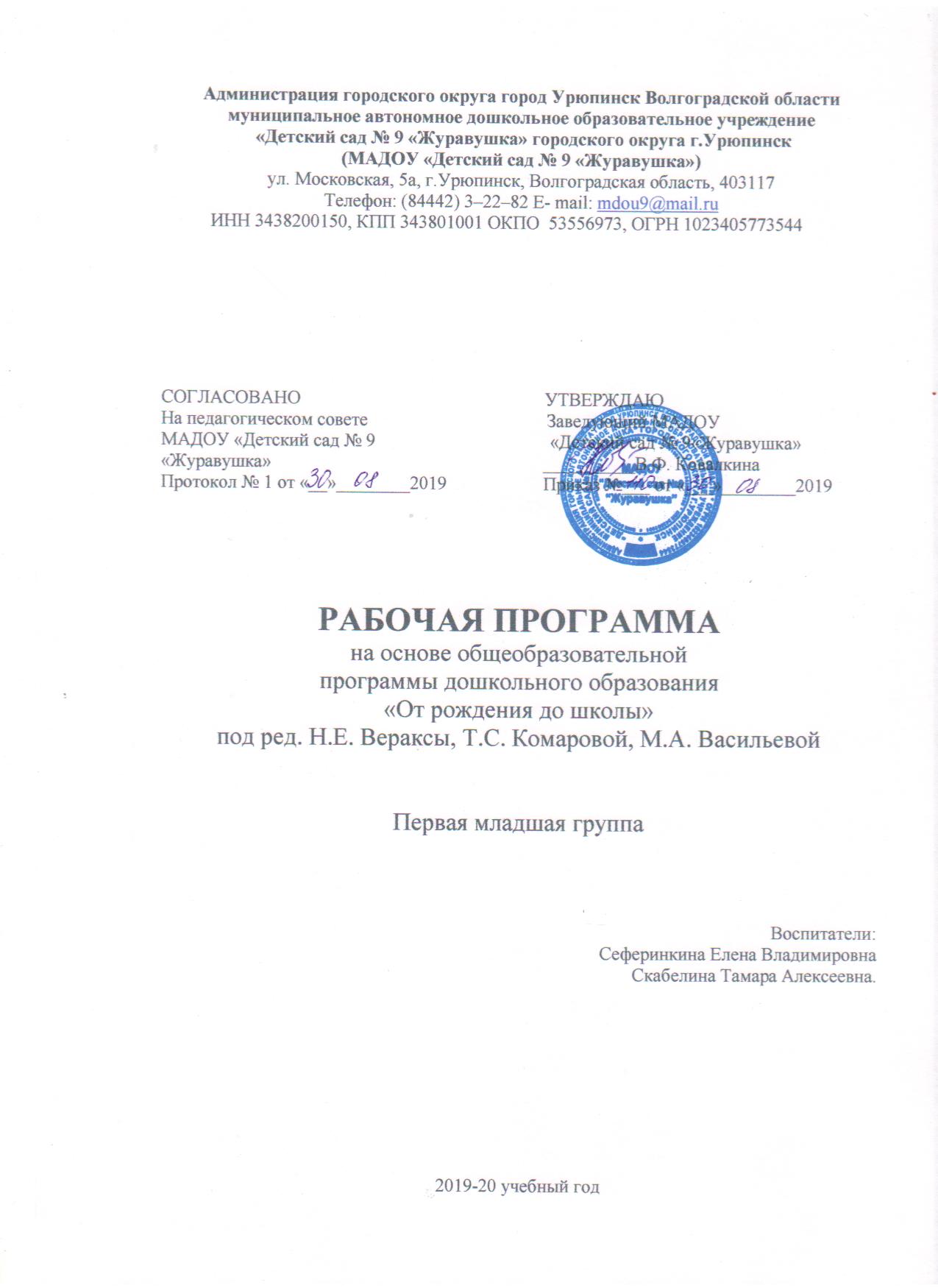 Содержание1. ЦЕЛЕВОЙ РАЗДЕЛ1.1. Пояснительная записка ........................................................ …………….31.1.1. Цели и задачи Программы .........................................................................31.1.2. Принципы и подходы к формированию Программы ..............................41.2. Возрастные особенности детей младшего дошкольного возраста…………………………………………………………………………..51.3. Планируемые результаты ..........................................................................61.4. Программно-комплексное обеспечение программы в младшей группе..131.5. Используемые методики , технологии, средства воспитания, обучения и развития детей группы………………………………………………………….151.6. Нормативные документы…………………………………………………..16 2. СОДЕРЖАТЕЛЬНЫЙ РАЗДЕЛ .................................................................172.1.Описание образовательной деятельности в соответствии с направлениями развития ребенка, представленными в пяти образовательных областях…....172.2.1.Социально-коммуникативное развитие ...................................................172.2.2.Познавательное развитие ...........................................................................222.2.3.Речевое развитие .........................................................................................272.2.4.Художественно-эстетическое развитие ....................................................292.2.5.Физическое развитие ..................................................................................342.2.6. Развивающая игровая деятельность……………………………………..362.2.7. Проектирование воспитательно-образовательного процесса с детьми на прогулке……………………………………………………………………….....382.2.8. Формы работы по образовательным областям с детьми 2-3 лет………403. Организационный раздел…………………………………………………..433.1. Условия реализации программы…………………………………………..43 3.2. Организация  предметно-развивающей среды группы……………..……453.3.Режим дня в группе младшего возраста…………………………………...463.4. План непосредственно-образовательной деятельности………………….483.5. Циклограмма Распределение видов деятельности по дням недели в младшей группе детского сада…………………………………………………493.6. Формы организации образовательной деятельности…………………….543.7. Организация работы театрального кружка……………………………….564. Взаимодействие с семьями дошкольников………………………………575. Карты освоения программы детьми 2-3 лет……………………………..57 6.Итоги освоения программы………………………………………………...65 Перечень литературных источников..........................................................66ПРИЛОЖЕНИЯЦЕЛЕВОЙ РАЗДЕЛАктуальность:
	Данная программа направлена, прежде всего, на раскрытие разнообразных форм активности, присущих самому ребенку.	Современные достижения цивилизации открывают новые возможности для развития ребенка с первых дней его жизни. Эти возможности связаны:– с повышением ценностного статуса детства в современном обществе;– с созданием новых форм и видов развивающих сред, способных мотивировать детей;– с появлением коммуникационных и сетевых технологий;– с расширением инновационных программ профессиональной подготовки педагогов и воспитателей, обладающих мастерством коммуникативной компетентности и искусством мотивирования поведения детей.Цели рабочей программы:повышение социального статуса дошкольного образования;обеспечение государством равенства возможностей для каждого ребенка в получении качественного дошкольного образования; обеспечение государственных гарантий уровня и качества дошкольного образования на основе единства обязательных требований к условиям реализаций образовательных программ дошкольного образования, их структуре и результатам их освоения;сохранение единства образовательного пространства Российской Федерации относительно уровня дошкольного образования.	Цели направлены на развитие и воспитание детей в младшей группе:	Создание благоприятных условий для полноценного проживания ребенком дошкольного детства, формирование основ базовой культуры личности, всестороннее развитие психических и физических качеств в соответствии с возрастными и индивидуальными особенностями, подготовка к жизни в современном обществе, к обучению в школе, обеспечение жизнедеятельности дошкольника.	Прививать детям гигиенические и культурные навыки, так же навыки самообслуживания. Формировать умение действовать с игрушками. Развивать познавательную и двигательную активность детей во всех видах игр. Воспитывать бережное отношение к растениям и животным. Формировать умение рассматривать картинки и иллюстрации. Поощрять самостоятельную деятельность ребенка. Формировать умение понимать слова, обозначающие название предметов, действия.	Задачи рабочей программы: задачи, на решение которых направлен ФГОС дошкольного образования:охрана и укрепление психического и физического здоровья детей, в том числе их эмоционального благополучия;обеспечение равных возможностей для полноценного развития каждого ребенка в период дошкольного детства независимо от места жительства, пола, нации, языка, социального статуса, психофизиологических и др. особенностей (в том числе ограниченных возможностей здоровья);обеспечение преемственности целей, задач и содержания образования, реализуемых в рамках образовательных программ различных уровней;создание благоприятных условий для развития детей в соответствии с их возрастными и индивидуальными особенностями и склонностями, развитие способностей и творческого потенциала каждого ребенка как субъекта отношений с самим собой, другими детьми, взрослыми и миром;объединение обучения и воспитания в целостный образовательный процесс на основе духовно – нравственных и социокультурных ценностей и принятых в обществе правил и норм поведения в интересах человека, семьи, общества;формирование общей культуры личности детей, в том числе ценностей здорового образа жизни, развитие их социальных, нравственных, эстетических, интеллектуальных, физических качеств, инициативности, самостоятельности и ответственности ребенка, создание предпосылок к учебной деятельности;обеспечение вариативности и разнообразия содержания программ и организационных форм дошкольного образования, возможности формирования программ различной направленности с учетом образовательных потребностей, способностей и состояния здоровья детей;формирование социокультурной среды, соответствующей возрастным, индивидуальным, психологическим и физиологическим особенностям детей;обеспечение психолого – педагогической поддержки семьи и повышение компетентности родителей (законных представителей) в вопросах развития и образования, охраны и укрепления здоровья детей.	1.1.2. Принципами рабочей программы являются основные принципы дошкольного образования, определенные     ФГОС дошкольного образования:1) полноценное проживание ребенком всех этапов детства (младенческого, раннего и дошкольного возраста), обогащение (амплификация) детского развития;2) построение образовательной деятельности на основе индивидуальных особенностей каждого ребенка, при котором сам ребенок становится активным в выборе содержания своего образования, становится субъектом образования (далее – индивидуализация дошкольного образования);3) содействие и сотрудничество детей и взрослых, признание ребенка полноценным участником (субъектом) образовательных отношений;4) поддержка инициативы детей в различных видах деятельности;5) сотрудничество Организации с семьей;6) приобщение детей к социокультурным нормам, традициям семьи, общества и государства;7) формирование познавательных интересов и познавательных действий ребенка в различных видах деятельности;8) возрастная адекватность дошкольного образования (соответствие условий, требований, методов возрасту и особенностям развития);9)  учет этнокультурной  ситуации развития детей.Возрастные особенности детей младшего дошкольного возраста	Характеристика возрастных особенностей воспитанников группы: 	В возрасте 2 – 3 лет ребёнок постепенно выходит за пределы семейного круга. Его общение становится вне ситуативным. Взрослый становится для ребёнка не только членом семьи, но и носителем определённой общественной функции. Желание ребёнка выполнять такую же функцию приводит к противоречию с его реальными возможностями. Это противоречие разрешается через развитие игры, которая становится ведущим видом деятельности в дошкольном возрасте.	Главной особенностью игры является её условность: выполнение одних действий с одними предметами предполагает их отнесённость к другим действиям с другими предметами. Основным содержанием игры младших дошкольников являются действия с игрушками и предметами-заместителями. Продолжительность игры небольшая. Младшие дошкольники ограничиваются игрой с одной-двумя ролями и простыми, неразвёрнутыми сюжетами. Игры с правилами в этом возрасте только начинают формироваться.
Изобразительная деятельность ребёнка зависит от его представлений о предмете. В этом возрасте они только начинают формироваться. Графические образы бедны. У одних детей в изображениях отсутствуют детали, у других рисунки могут быть более детализированы. Дети уже могут использовать цвет.
Большое значение для развития мелкой моторики имеет лепка. Младшие дошкольники способны под руководством взрослого вылепить простые предметы.
	Известно, что аппликация оказывает положительное влияние на развитие восприятия. В этом возрасте детям доступны простейшие виды аппликации.
Конструктивная деятельность в младшем дошкольном возрасте ограничена возведением несложных построек по образцу и по замыслу.
В младшем дошкольном возрасте развивается персептивная деятельность. Дети от использования предэталонов – индивидуальных единиц восприятия – переходя к сенсорным эталонам – культурно-выработанным средствам восприятия. К концу младшего дошкольного возраста дети могут воспринимать до 5 и более форм предметов и до 7 и более цветов, способны дифференцировать предметы по величине, ориентироваться в пространстве группы детского сада, а при определённой организации образовательного процесса – и в помещении всего дошкольного учреждения.
Развиваются память и внимание. По просьбе взрослого дети могут запомнить 3 – 4 слова и 5 – 6 названий предметов. К концу младшего дошкольного возраста они способны запомнить значительные отрывки из любимых произведений.
Продолжает развиваться наглядно-действенное мышление. При этом преобразования ситуаций в ряде случаев осуществляются на основе целенаправленных проб с учётом желаемого результата. Дошкольники способны установить некоторые скрытые связи и отношения между предметами.
	В младшем дошкольном возрасте начинает развиваться воображение, которое особенно наглядно проявляется в игре.	Взаимоотношения детей ярко проявляются в игровой деятельности. Они скорее играют радом, чем активно вступают во взаимодействие. Однако уже в этом возрасте могут наблюдаться устойчивые избирательные взаимоотношения. Конфликты между детьми возникают преимущественно по поводу игрушек. Положение ребёнка в группе сверстников во многом определяется мнением воспитателя.	В младшем дошкольном возрасте можно наблюдать соподчинение мотивов поведения в относительно простых ситуациях. Сознательное управление поведением только начинает складываться; во многом поведение ребёнка ещё ситуативное. Вместе с тем можно наблюдать и случаи ограничения собственных побуждений самим ребёнком, сопровождаемые словесными указаниями. Начинает развиваться самооценка, при этом дети в значительной мере ориентируются на оценку воспитателя. Продолжает развиваться также их половая идентификация, что проявляется в характере выбираемых игрушек и сюжетов. 	«Все дети группы владеют навыками самообслуживания, соблюдают правила личной гигиены. У большинства детей развита мелкая моторика. Дети группы любознательны, проявляют высокую познавательную активность, любят слушать книги.	В игровой деятельности дети самостоятельно распределяют роли и строят свое поведение, придерживаясь игровой роли.1.3. Планируемые результаты освоения программы: – активно проявляет потребность в эмоциональном общении, поиске разнообразных впечатлений, чувствительность к эмоциям и смыслам слов взрослых, избирательное отношение к близким и посторонним людям;– активно обследует разнообразные предметы, интересуется и манипулирует ими, пытается подражать действиям взрослых; проявляет инициативу и настойчивость в желании получить ту или иную игрушку и действовать с ней по своему усмотрению;– во взаимодействии со взрослым пользуется разнообразными средствами общения: мимикой, жестами, голосовыми проявлениями (лепечет, произносит первые слова); стремится привлечь взрослого к совместным действиям с предметами; различает поощрение и порицание взрослыми своих действий;– охотно слушает детские стишки, песенки, игру на музыкальных инструментах, рассматривает картинки, узнает, что на них изображено, по просьбе взрослого может показать названный предмет; пытается сам использовать мелки и карандаши;– стремится проявлять самостоятельность при овладении навыками самообслуживания (есть ложкой, пить из чашки и пр.);– проявляет двигательную активность: свободно изменяет позу, сидит, ползает, встает на ножки, переступает ногами, ходит самостоятельно или при поддержке взрослых.	Целевые ориентиры в данном возрасте– интересуется окружающими предметами, активно действует с ними, исследует их свойства, экспериментирует;- использует специфические, культурно фиксированные предметные действия, знает назначение бытовых предметов (ложки, расчески, карандаша и пр.) и умеет пользоваться ими. Проявляет настойчивость в достижении результата своих действий;– стремится к общению со взрослыми и активно подражает им в движениях и действиях, умеет действовать согласованно; проявляются игры, в которых ребенок воспроизводит действия взрослого;– владеет активной и пассивной речью, включенной в общение: понимает речь взрослых, может обращаться с вопросами и просьбами, знает названия окружающих предметов и игрушек;– проявляет интерес к сверстникам; наблюдает за их действиями и подражает им. Взаимодействие с ровесниками окрашено яркими эмоциями;– в короткой игре воспроизводит действия взрослого, впервые осуществляя игровые замещения;– проявляет самостоятельность в бытовых и игровых действиях. Владеет простейшими навыками самообслуживания;– любит слушать стихи, песни, короткие сказки, рассматривать картинки, двигаться под музыку. Проявляет живой эмоциональный отклик на эстетические впечатления. Охотно включается в продуктивные виды деятельности (изобразительную деятельность, конструирование и др.);– у ребенка развита крупная моторика, он стремится осваивать различные виды движения  (подпрыгивание, лазанье, перешагивание, бег и пр.).Особенности организации образовательного процесса в младшей группе:С учетом ФГОС ДО:образовательный процесс осуществляется на всем протяжении пребывания детей в дошкольной образовательной организации;процесс развития личности ребенка обеспечивается в различных видах общения, а также в игре, познавательно – исследовательской деятельности;содержание образовательного процесса охватывает пять взаимодополняющих образовательных областей;образовательный процесс строится на основе  партнерского характера взаимодействия участников образовательных отношений.С учетом Программы:	Раннее детство - фундамент общего развития ребенка, стартовый период всех человеческих начал. Именно в ранние годы закладываются основы здоровья и интеллекта малыша. 	Задача современной педагогики - реализовать в воспитательном процессе самоценность раннего возраста как базисной основы всего последующего и общего развития. 	Образовательный процесс построен на системе воспитания маленьких детей, который ориентирован на личностные, индивидуальные, возрастные особенности ребенка, а в целом удовлетворяет запросы и родителей, и взрослых. 		Главными приоритетами образовательного процесса являются укрепление здоровья, обеспечение благоприятных условий для развития всех детей, уважение прав ребенка на сохранение своей индивидуальности. Важными компонентами педагогического процесса являются построение режима и место игры в детском саду, гигиенические условия организации жизни, профилактика заболеваний. 	Содержание процесса представлено в виде раскрытия целей и задач воспитания и обучения, направлений педагогической деятельности, перечня занятий; порядок ознакомления с конкретным содержанием на каждом этапе работы с детьми, с учетом режима пребывания в детском саду, времени года и т. д. 	Организация образовательной работы предполагает воспитание и обучение на специальных занятиях, в режимные моменты и в совместной деятельности педагога с детьми в течение всего дня. Занятия целиком проходят в форме игры. Игровые приемы обеспечивают динамичность процесса обучения, максимально удовлетворяют потребности ребенка в самостоятельности - речевой и поведенческой (движения, действия и т. п.) 	Образовательный процесс составлен с учетом интеллектуального развития детей в учебной, игровой и трудовой деятельности. Основной упор сделан на применении дидактических игр и игровых упражнений. Содержание игр направляет взрослых на организацию игрового взаимодействия с ребенком, предусматривает речевую активность детей в игре и овладение предметными действиями. 	Речь в данном возрасте становится средством общения со взрослыми и сверстниками, поэтому в процессе обучения ставятся задачи формирования правильного произношения, развитие элементов связной речи. 	В работе с детьми целенаправленно и систематически обогащается сенсорный опыт детей, как основы познания мира предметов, явлений, их свойств и качеств, а также развитие сенсорных способностей, формирование образных представлений и воображения. 	Данный процесс позволяет обеспечить гармоническое, всесторонне развитие личности ребенка с учетом его индивидуальных и психофизических особенностей. 	Главной формой организации деятельности детей является индивидуальная деятельность педагога с детьми, которая осуществляется в течение всего дня пребывания ребенком в детском саду и проходит во всех режимных моментах. 	Организация воспитательной работы включает воспитание и обучение на специальных занятиях. 2019 -2020 учебный год составляет 36 недель Максимально допустимый объем недельной учебной нагрузки на воспитанника ДОУ соответствует требованиям СанПиН и составляет в 1 младшей группе – 5 дней по 2 НОД. Общее время НОД – 150 минут. В младшей группе проводится 10 НОД в неделю, продолжительностью надо в данной группе проводится не более – 15 минут. Максимально допустимый объём образовательной нагрузки в первой половине дня в младшей группе составляет 30 – 40 мин., в соответствии с требованиями СанПиН. В середине непосредственно образовательной деятельности статического характера проводятся физкультминутки.  НОД по физическому развитию детей в возрасте от 2 до 3 лет организуются 2 раза в неделю. В представленном учебном плане в соответствии с режимом дня выделено специальное время для ежедневного чтения детям. В 1 младшей группе чтение художественной литературы является НОД. Для детей 2-3 лет длительность чтения с обсуждением прочитанного составляет 10 минут.	Совместная деятельность воспитателя с детьми включает проведение утренней гимнастики, наблюдения во время прогулки и в повседневной жизни, обучение детей трудовым действиям, культурно-гигиеническим навыкам, чтение художественной литературы в различных режимных моментах, используются пальчиковые упражнения и применение дидактических игр. 	Возрастные особенности детей младшей группы (от 2 до 3 лет) 	На третьем году жизни дети становятся самостоятельнее. Продолжает развиваться предметная деятельность, ситуативно-деловое общение ребенка и взрослого; совершенствуются восприятие, речь, начальные формы произвольного поведения, игры, наглядно-действенное мышление. 	Развитие предметной деятельности связано с усвоением культурных способов действия с различными предметами. Развиваются соотносящие и орудийные действия. 	Умение выполнять орудийные действия развивает произвольность, преобразуя натуральные формы активности в культурные на основе предлагаемой взрослыми модели, которая выступает в качестве не только объекта для подражания, но и образца, регулирующего собственную активность ребенка. 	В ходе совместной со взрослыми предметной деятельности продолжает развиваться понимание речи. Слово отделяется от ситуации и приобретает самостоятельное значение. Дети продолжают осваивать названия окружающих предметов, учатся выполнять простые словесные просьбы взрослых в пределах видимой наглядной ситуации. 	Количество понимаемых слов значительно возрастает. Совершенствуется регуляция поведения в результате обращения взрослых к ребенку, который начинает понимать не только инструкцию, но и рассказ взрослых. 	Интенсивно развивается активная речь детей. К трем годам они осваивают основные грамматические структуры, пытаются строить простые предложения, в разговоре со взрослым используют практически все части речи. Активный словарь достигает примерно 1000-1500 слов. К концу третьего года жизни речь становится средством общения ребенка со сверстниками. В этом возрасте у детей формируются новые виды деятельности: игра, рисование, конструирование. 	Игра носит процессуальный характер, главное в ней - действия, которые совершаются с игровыми предметами, приближенными к реальности. 	В середине третьего года жизни появляются действия с предметами заместителями. 	Появление собственно изобразительной деятельности обусловлено тем, что ребенок уже способен сформулировать намерение изобразить какой либо предмет. Типичным является изображение человека в виде «головонога» - окружности и отходящих от нее линий. 	На третьем году жизни совершенствуются зрительные и слуховые ориентировки, что позволяет детям безошибочно выполнять ряд заданий: осуществлять выбор из 2-3 предметов по форме, величине и цвету; различать мелодии; петь. 	Совершенствуется слуховое восприятие, прежде всего фонематический слух. К трем годам дети воспринимают все звуки родного языка, но произносят их с большими искажениями. 	Основной формой мышления становится наглядно-действенная. Ее особенность заключается в том, что возникающие в жизни ребенка проблемные ситуации разрешаются путем реального действия с предметами. Режим работы группы: с 7.00 до 19.00 мин. Списочный состав группы - 27 детейСостав группы: постоянныйФорма занятий: групповые, по подгруппам. Количество занятий в неделю: 10.	Цель организации воспитательно-образовательного процесса: обеспечить своевременное, всестороннее развитие личности ребенка данном  возрасте с учетом его индивидуальных и психофизических особенностей; активно помогать каждому ребенку в освоении соответствующих возрасту умений и знаний, а также систематически и грамотно анализировать полученные результаты. 	В 1 младшей дошкольной группе сложились следующие традиции, праздники: Праздник пап; Проведение Осеннего праздника, Новый год, Праздник мам, а так же праздник «Какие мы большие» - это итоговый праздник, который проводится в конце учебного года.	1.4. Программно - методический комплекс образовательного процесса младшей группы:основную образовательную программу дошкольного образования;методическое руководство для воспитателей:4. Гербова В.В. Занятия по развитию речи в первой младшей группе детского сада. Планы занятий. – 2-е изд., испр. и доп. – М.: Мозаика – синтез, 2010. – 112с.5. Дыбина О.В. Занятия по ознакомлению с окружающим миром в первой младшей группе детского сада. Конспекты занятий. – М.: Мозаика – синтез, 2009. – 64с.6. Коморова Т.С. Занятия по изобразительной деятельности в первой младшей группе детского сада. Конспекты занятий. – 2-е издание, исправленное. – М.: Мозаика – синтез, 2010. – 96с.7. Пензулаева Л.И. Физкультурное занятие в детском саду.   первая младшая группа. Конспекты занятий. – М.: Мозаика – синтез, 2009. – 80с.8. Книга для чтения в детском саду и дома: 2 – 4 года: Пособие для воспитателей детского сада и родителей / сост. В.В.Гербова и др. – М.: Издательство Оникс, 2011. – 272с.9. Воспитание и обучение в первой младшей группе детского сада. Программа и методические рекомендации / сост. М.Б. Зацепина. – М.: Мозаика – синтез, 2008. – 192с.10. Познание предметного мира.  младшая группа/ автор-сост. Ефанова З.А. Изд. «Учитель» г. Волгоград, 2011.-123с.11. Бачурина В. Развивающие игры для дошкольников. - изд. Лада Москва, 2011.-174с.12. Развивающие занятия с детьми 2-3 лет/ под ред. Л.А. Парамоновой ОЛМА Медиа Групп, 2008. – 510с.14. Организация деятельности детей на прогулке: первая младшая группа/ авт.-сост. В.Н. Кастрыкина, Г.П. Попова. – Изд. 2-е. – Волгоград: Учитель, 2014.-200с.Перечень наглядного, демонстрационного материала, сопровождающего реализацию рабочей программы:Музыкальный уголок, уголок ИЗО, театральный, уголок сенсорного воспитания, книжный, экспериментальный, физкультурный, модульный, природный и уголок ряженья. Уголок природы: Куклы «Времена года», набор макетов « Фрукты – овощи», развивающие лото:  «съедобное – несъедобное», «одежда», «птицы», «животные», «мамы и малыши».Уголок ряженья: зеркало, «волшебный сундучок». Уголок экспериментальный: песочные часы, микроскоп, ведро – мельница, формочки, фартуки, весы.Уголок театральный: настольный: «репка», «теремок», «маша и медведь»; пальчиковый театр; Би-ба-бо: «волки семеро козлят», «три поросенка», «маша и три медведя».Физкультурный уголок: Мячи большие и маленькие, кегли, погремушки, скакалки, обручи.Музыкальный уголок: магнитофон, подборка аудио и дисков с детскими песнями и сказками.Уголок ИЗО: трафареты для рисования, развивающие раскраски, различные виды творческих материалов для самостоятельной деятельности детей.Модульный уголок: парикмахерская, кухня, медицинский, мастерская.
Уголок ОБЖ: пожарный щит для детей, пожарная машина, информационный и дидактический материал для детей по теме, рули, машины, светофор.Перечень пособий для детей:сенсорные игры: «Цветик - Семицветик», «Слоник», «Медвежонок»,        «Кубы», «Логическое домино», «Учимся различать цвета», «Матрешка», «Пирамиды большие и маленькие», Игрушки из дерева «Лабиринт»,  фигуры, « Поиграй-ка», «Половинки», развивающее лото «Цветные фигуры», «одень куклы», «найди пары», « радуга цвета», шнуровки.Развивающие игры: «домашние животные», «дикие животные», «кубики в картинках», «мозаики», «пазлы», «ассоциации – животные», «дорожные знаки», магнитные картинки.Сюжетно-игры: «столовая»,инструменты, «магазин», «аптека», куклы, коляски, ванночка, кроватки, резиновые игрушки.	Рабочая программа по развитию детей младшей группы обеспечивает разностороннее развитие детей в возрасте от 2 до 3 лет с учетом их возрастных и индивидуальных особенностей по основным направлениям - физическому, социально – коммуникативному, познавательному, речевому и художественно – эстетическому.	1.5. Используемые методики, технологии, средства воспитания, обучения и развития детей группы, а также подходы к формированию предметно - развивающей среды: здоровьесберегающие технологии;технологии проектного обучения;личностно ориентированная технология;игровые технологииПредметно – развивающая среда согласно требованиям ФГОС дошкольного образования содержательна и насыщена, трансформируема, полифункциональна, вариативна, доступна и безопасна. 	1.6. Данная программа разработана в соответствии со следующими нормативными документами:Федеральный закон от 29.12.2012 № 273 – ФЗ «Об образовании в Российской Федерации»;постановление Главного государственного врача РФ от 15.05. 2013 №26 «Об утверждении СанПин 2.4.1.3049-13 «Санитарно- эпидемиологические требования к устройству, содержанию и организации режима работы дошкольных образовательных организаций»;Федерального государственного образовательного стандарта дошкольного образования»;приказ Минобрнауки России от 17.10.2013 № 1155 Устав МБДОУ «Детский сад № 9 «Журавушка» городского округа г. УрюпинскСОДЕРЖАТЕЛЬНЫЙ РАЗДЕЛ2.1. Описание образовательной деятельности в соответствии с направлениями развития ребенка, представленными в пяти образовательных областях	Содержание Программы обеспечивает развитие личности, мотивации и способностей детей в различных видах деятельности и охватывает следующие структурные единицы, представляющие определенные направления развития и образования детей (далее - образовательные области):социально-коммуникативное развитие;познавательное развитие;речевое развитие;художественно-эстетическое развитие;физическое развитие.Содержание психолого-педагогической работы ориентировано на разностороннее развитие дошкольников с учетом их возрастных и индивидуальных особенностей. Задачи психолого-педагогической работы по формированию физических, интеллектуальных и личностных качеств детей решаются интегрировано в ходе освоения всех образовательных областей наряду с задачами, отражающими специфику каждой образовательной области, с обязательным психологическим сопровождением. При этом решение программных образовательных задач предусматривается не только в рамках непосредственно образовательной деятельности, но и в ходе режимных моментов — как в совместной деятельности взрослого и детей, так и в самостоятельной деятельности дошкольников. В начале раздела по каждой образовательной области приводится цитата из ФГОС ДО, обозначающая цели и задачи образовательной области.Социально-коммуникативное развитие направлено на:усвоение норм и ценностей, принятых в обществе, включая моральные и нравственные ценности;развитие общения и взаимодействия ребенка со взрослыми и сверстниками;становление самостоятельности, целенаправленности и саморегуляции собственных действий; развитие социального и эмоционального интеллекта, эмоциональной отзывчивости, сопереживания, формирование готовности к совместной деятельности со сверстниками, формирование уважительного отношения и чувства принадлежности к своей семье и к сообществу детей и взрослых в Организации;формирование позитивных установок к различным видам труда и творчества;формирование основ безопасного поведения в быту, социуме, природе.Образовательная область «Социально-коммуникативное развитие»Основные цели и задачиСоциализация, развитие общения, нравственное воспитание. Усвоение норм и ценностей, принятых в обществе, воспитание моральных и нравственных качеств ребенка, формирование умения правильно оценивать свои поступки и поступки сверстников.Развитие общения и взаимодействия ребенка с взрослыми и сверстниками, развитие социального и эмоционального интеллекта, эмоциональной отзывчивости, сопереживания, уважительного и доброжелательного отношения к окружающим.Формирование готовности детей к совместной деятельности, развитие умения договариваться, самостоятельно разрешать конфликты со сверстниками.Ребенок в семье и сообществе, патриотическое воспитание. Формирование образа Я, уважительного отношения и чувства принадлежности к своей семье и к сообществу детей и взрослых в организации; формирование гендерной, семейной, гражданской принадлежности; воспитание любви к Родине, гордости за ее достижения, патриотических чувств.Самообслуживание, самостоятельность, трудовое воспитание. Развитие навыков самообслуживания; становление самостоятельности, целенаправленности и саморегуляции собственных действий.Воспитание культурно-гигиенических навыков.Формирование позитивных установок к различным видам труда и творчества, воспитание положительного отношения к труду, желания трудиться.Воспитание ценностного отношения к собственному труду, труду других людей и его результатам. Формирование умения ответственно относиться к порученному заданию (умение и желание доводить дело до конца, стремление сделать его хорошо).Формирование первичных представлений о труде взрослых, его роли в обществе и жизни каждого человека.Формирование основ безопасности. Формирование первичных представлений о безопасном поведении в быту, социуме, природе. Воспитание осознанного отношения к выполнению правил безопасности.Формирование осторожного и осмотрительного отношения к потенциально опасным для человека и окружающего мира природы ситуациям.Формирование представлений о некоторых типичных опасных ситуациях и способах поведения в них.Формирование элементарных представлений о правилах безопасности дорожного движения; воспитание осознанного отношения к необходимости выполнения этих правил.Содержание психолого-педагогической работыСоциализация, развитие общения, нравственное воспитаниеЗакреплять навыки организованного поведения в детском саду, дома, на улице. Продолжать формировать элементарные представления о том, что хорошо и что плохо.Обеспечивать условия для нравственного воспитания детей. Поощрять попытки пожалеть сверстника, обнять его, помочь. Создавать игровые ситуации, способствующие формированию внимательного, заботливого отношения к окружающим. Приучать детей общаться спокойно, без крика.Формировать доброжелательное отношение друг к другу, умение делиться с товарищем, опыт правильной оценки хороших и плохих поступков.Учить жить дружно, вместе пользоваться игрушками, книгами, помогать друг другу.Приучать детей к вежливости (учить здороваться, прощаться, благодарить за помощь).Ребенок в семье и сообществе, патриотическое воспитаниеОбраз Я. Постепенно формировать образ Я. Сообщать детям разнообразные, касающиеся непосредственно их сведения (ты мальчик, у тебя серые глаза, ты любишь играть и т. п.), в том числе сведения о прошлом (не умел ходить, говорить; ел из бутылочки) и о происшедших с ними изменениях (сейчас умеешь правильно вести себя за столом, рисовать, танцевать; знаешь «вежливые» слова).Семья. Беседовать с ребенком о членах его семьи (как зовут, чем занимаются, как играют с ребенком и пр.).Детский сад. Формировать у детей положительное отношение к детскому саду. Обращать их внимание на красоту и удобство оформления групповой комнаты, раздевалки (светлые стены, красивые занавески, удобная мебель, новые игрушки, в книжном уголке аккуратно расставлены книги с яркими картинками).Знакомить детей с оборудованием и оформлением участка для игр и занятий, подчеркивая его красоту, удобство, веселую, разноцветную окраску строений.Обращать внимание детей на различные растения, на их разнообразие и красоту.Вовлекать детей в жизнь группы, воспитывать стремление поддерживать чистоту и порядок в группе, формировать бережное отношение к игрушкам, книгам, личным вещам и пр. Формировать чувство общности, значимости каждого ребенка для детского сада.Совершенствовать умение свободно ориентироваться в помещениях и на участке детского сада.Формировать уважительное отношение к сотрудникам детского сада (музыкальный руководитель, медицинская сестра, заведующая, старший воспитатель и др.), их труду; напоминать их имена и отчества.Родная страна. Формировать интерес к малой родине и первичные представления о ней: напоминать детям название города (поселка), в котором они живут; побуждать рассказывать о том, где они гуляли в выходные дни (в парке, сквере, детском городке) и пр.Самообслуживание, самостоятельность трудовое воспитаниеКультурно-гигиенические навыки. Совершенствовать культурно гигиенические навыки, формировать простейшие навыки поведения во время еды, умывания.Приучать детей следить за своим внешним видом; учить правильно пользоваться мылом, аккуратно мыть руки, лицо, уши; насухо вытираться после умывания, вешать полотенце на место, пользоваться расческой и носовым платком.Формировать элементарные навыки поведения за столом: умение правильно пользоваться столовой и чайной ложками, вилкой, салфеткой; не крошить хлеб, пережевывать пищу с закрытым ртом, не разговаривать с полным ртом.Самообслуживание. Учить детей самостоятельно одеваться и раздеваться в определенной последовательности (надевать и снимать одежду, расстегивать и застегивать пуговицы, складывать, вешать предметы одежды и т. п.). Воспитывать навыки опрятности, умение замечать непорядок в одежде и устранять его при небольшой помощи взрослых.Общественно-полезный труд. Формировать желание участвовать в посильном труде, умение преодолевать небольшие трудности. Побуждать детей к самостоятельному выполнению элементарных поручений: готовить материалы к занятиям (кисти, доски для лепки и пр.), после игры убирать на место игрушки, строительный материал.Приучать соблюдать порядок и чистоту в помещении и на участке детского сада.Во второй половине года начинать формировать у детей умения, необходимые при дежурстве по столовой (помогать накрывать стол к обеду: раскладывать ложки, расставлять хлебницы (без хлеба), тарелки, чашки и т. п.).Труд в природе. Воспитывать желание участвовать в уходе за растениями и животными в уголке природы и на участке: с помощью взрослого кормить рыб, птиц, поливать комнатные растения, растения на грядках, сажать лук, собирать овощи, расчищать дорожки от снега, счищать снег со скамеек.Уважение к труду взрослых. Формировать положительное отношение к труду взрослых. Рассказывать детям о понятных им профессиях (воспитатель, помощник воспитателя, музыкальный руководитель, врач, продавец, повар, шофер, строитель), расширять и обогащать представления о трудовых действиях, результатах труда.Воспитывать уважение к людям знакомых профессий. Побуждать оказывать помощь взрослым, воспитывать бережное отношение к результатам их труда.Формирование основ безопасностиБезопасное поведение в природе. Формировать представления о простейших взаимосвязях в живой и неживой природе. Знакомить с правилами поведения в природе (не рвать без надобности растения, не ломать ветки деревьев, не трогать животных и др.).Безопасность на дорогах. Расширять ориентировку в окружающем пространстве. Знакомить детей с правилами дорожного движения.Учить различать проезжую часть дороги, тротуар, понимать значение зеленого, желтого и красного сигналов светофора.Формировать первичные представления о безопасном поведении на дорогах (переходить дорогу, держась за руку взрослого).Знакомить с работой водителя.Безопасность собственной жизнедеятельности. Знакомить с источниками опасности дома (горячая плита, утюг и др.).Формировать навыки безопасного передвижения в помещении (осторожно спускаться и подниматься по лестнице, держась за перила; открывать и закрывать двери, держась за дверную ручку).Формировать умение соблюдать правила в играх с мелкими предметами (не засовывать предметы в ухо, нос; не брать их в рот).Развивать умение обращаться за помощью к взрослым.Развивать умение соблюдать правила безопасности в играх с песком, водой, снегом.Образовательная область «Познавательное развитие»Основные цели и задачиРазвитие познавательно-исследовательской деятельности. Развитие познавательных интересов детей, расширение опыта ориентировки в окружающем, сенсорное развитие, развитие любознательности и познавательной мотивации; формирование познавательных действий, становление сознания; развитие воображения и творческой активности; формирование первичных представлений об объектах окружающего мира, о свойствах и отношениях объектов окружающего мира (форме, цвете, размере, материале, звучании, ритме, темпе, причинах и следствиях и др.).Развитие восприятия, внимания, памяти, наблюдательности, способности анализировать, сравнивать, выделять характерные, существенные признаки предметов и явлений окружающего мира; умения устанавливать простейшие связи между предметами и явлениями, делать простейшие обобщения.Приобщение к социокультурным ценностям. Ознакомление с окружающим социальным миром, расширение кругозора детей, формирование целостной картины мира.Формирование первичных представлений о малой родине и Отечестве, представлений о социокультурных ценностях нашего народа, об отечественных традициях и праздниках.Формирование элементарных представлений о планете Земля как общем доме людей, о многообразии стран и народов мира.Формирование элементарных математических представлений.Формирование элементарных математических представлений, первичных представлений об основных свойствах и отношениях объектов окружающего мира: форме, цвете, размере, количестве, числе, части и целом, пространстве и времени.Ознакомление с миром природы. Ознакомление с природой и природными явлениями. Развитие умения устанавливать причинно-следственные связи между природными явлениями. Формирование первичных представлений о природном многообразии планеты Земля. Формирование элементарных экологических представлений. Формирование понимания того, что человек — часть природы, что он должен беречь, охранять и защищать ее, что в природе все взаимосвязано, что жизнь человека на Земле во многом зависит от окружающей среды. Воспитание умения правильно вести себя в природе. Воспитание любви к природе, желания беречь ее.Содержание психолого-педагогической работыРазвитие познавательно-исследовательской деятельностиПервичные представления об объектах окружающего мира. Формировать умение сосредоточивать внимание на предметах и явлениях предметно-пространственной развивающей среды; устанавливать простейшие связи между предметами и явлениями, делать простейшие обобщения.Учить определять цвет, величину, форму, вес (легкий, тяжелый) предметов; расположение их по отношению к ребенку (далеко, близко, высоко). Знакомить с материалами (дерево, бумага, ткань, глина), их свойствами (прочность, твердость, мягкость).Поощрять исследовательский интерес, проводить простейшие наблюдения. Учить способам обследования предметов, включая простейшие опыты (тонет — не тонет, рвется — не рвется). Учить группировать и классифицировать знакомые предметы (обувь — одежда; посуда чайная, толовая, кухонная).Сенсорное развитие. Обогащать чувственный опыт детей, развивать умение фиксировать его в речи. Совершенствовать восприятие (активно включая все органы чувств). Развивать образные представления (используя при характеристике предметов эпитеты и сравнения).Создавать условия для ознакомления детей с цветом, формой, величиной, осязаемыми свойствами предметов (теплый, холодный, твердый, мягкий, пушистый и т. п.); развивать умение воспринимать звучание различных музыкальных инструментов, родной речи.Закреплять умение выделять цвет, форму, величину как особые свойства предметов; группировать однородные предметы по нескольким сенсорным признакам: величине, форме, цвету.Совершенствовать навыки установления тождества и различия предметов по их свойствам: величине, форме, цвету.Подсказывать детям название форм (круглая, треугольная, прямоугольная и квадратная).Дидактические игры. Подбирать предметы по цвету и величине (большие, средние и маленькие; 2–3 цветов), собирать пирамидку из уменьшающихся по размеру колец, чередуя в определенной последовательности 2–3 цвета; собирать картинку из 4–6 частей.В совместных дидактических играх учить детей выполнять постепенно усложняющиеся правила.Приобщение к социокультурным ценностямПродолжать знакомить детей с предметами ближайшего окружения, их назначением.Знакомить с театром через мини-спектакли и представления, а также через игры-драматизации по произведениям детской литературы.Знакомить с ближайшим окружением (основными объектами городской/поселковой инфраструктуры): дом, улица, магазин, поликлиника, парикмахерская.Рассказывать детям о понятных им профессиях (воспитатель, помощник воспитателя, музыкальный руководитель, врач, продавец, повар, шофер, строитель), расширять и обогащать представления о трудовых действиях, результатах труда.Формирование элементарных математических представленийКоличество. Развивать умение видеть общий признак предметов группы (все мячи — круглые, эти — все красные, эти — все большие и т. д.).Учить составлять группы из однородных предметов и выделять из них отдельные предметы; различать понятия «много», «один», «по одному», «ни одного»; находить один и несколько одинаковых предметов в окружающей обстановке; понимать вопрос «Сколько?»; при ответе пользоваться словами «много», «один», «ни одного».Сравнивать две равные (неравные) группы предметов на основе взаимного сопоставления элементов (предметов). Познакомить с приемами последовательного наложения и приложения предметов одной группы к предметам другой; учить понимать вопросы: «Поровну ли?», «Чего больше (меньше)?»; отвечать на вопросы, пользуясь предложениями типа: «Я на каждый кружок положил грибок. Кружков больше, а грибов меньше» или «Кружков столько же, сколько грибов».Учить устанавливать равенство между неравными по количеству группа ми предметов путем добавления одного предмета или предметов к меньшей по количеству группе или убавления одного предмета из большей группы.Величина. Сравнивать предметы контрастных и одинаковых размеров; при сравнении предметов соизмерять один предмет с другим по заданному признаку величины (длине, ширине, высоте, величине в целом), пользуясь приемами наложения и приложения; обозначать результат сравнения словами (длинный — короткий, одинаковые (равные) по длине, широкий — узкий, одинаковые (равные) по ширине, высокий — низкий, одинаковые (равные) по высоте, большой — маленький, одинаковые (равные) по величине).Форма. Познакомить детей с геометрическими фигурами: кругом, квадратом, треугольником. Учить обследовать форму этих фигур, используя зрение и осязание.Ориентировка в пространстве. Развивать умение ориентироваться в расположении частей своего тела и в соответствии с ними различать пространственные направления от себя: вверху — внизу, впереди — сзади (позади), справа — слева. Различать правую и левую руки. Ориентировка во времени. Учить ориентироваться в контрастных частях суток: день — ночь, утро — вечер.Ознакомление с миром природыРасширять представления детей о растениях и животных. Продолжать знакомить с домашними животными и их детенышами, особенностями их поведения и питания.Знакомить детей с обитателями уголка природы: аквариумными рыбками и декоративными птицами (волнистыми попугайчиками, канарейками и др.).Расширять представления о диких животных (медведь, лиса, белка, еж и др.). Учить узнавать лягушку.Учить наблюдать за птицами, прилетающими на участок (ворона, голубь, синица, воробей, снегирь и др.), подкармливать их зимой.Расширять представления детей о насекомых (бабочка, майский жук, божья коровка, стрекоза и др.).Учить отличать и называть по внешнему виду: овощи (огурец, помидор, морковь, репа и др.), фрукты (яблоко, груша, персики и др.), ягоды (малина, смородина и др.).Знакомить с некоторыми растениями данной местности: с деревьями, цветущими травянистыми растениями (одуванчик, мать-и-мачеха и др.). Знакомить с комнатными растениями (фикус, герань и др.). Дать представления о том, что для роста растений нужны земля, вода и воздух.Знакомить с характерными особенностями следующих друг за другом времен года и теми изменениями, которые происходят в связи с этим в жизни и деятельности взрослых и детей.Дать представления о свойствах воды (льется, переливается, нагревается, охлаждается), песка (сухой — рассыпается, влажный — епится), снега (холодный, белый, от тепла — тает).Учить отражать полученные впечатления в речи и продуктивных видах деятельности.Формировать умение понимать простейшие взаимосвязи в природе (если растение не полить, оно может засохнуть и т. п.).Знакомить с правилами поведения в природе (не рвать без надобности растения, не ломать ветки деревьев, не трогать животных и др.).Сезонные наблюденияОсень. Учить замечать изменения в природе: становится холоднее, идут дожди, люди надевают теплые вещи, листья начинают изменять окраску и опадать, птицы улетают в теплые края.Расширять представления о том, что осенью собирают урожай овощей и фруктов. Учить различать по внешнему виду, вкусу, форме наиболее распространенные овощи и фрукты и называть их.Зима. Расширять представления о характерных особенностях зимней природы (холодно, идет снег; люди надевают зимнюю одежду).Организовывать наблюдения за птицами, прилетающими на участок, подкармливать их. Учить замечать красоту зимней природы: деревья в снежном уборе, пушистый снег, прозрачные льдинки и т.д.; участвовать в катании с горки на санках, лепке поделок из снега, украшении снежных построек.Весна. Продолжать знакомить с характерными особенностями весенней природы: ярче светит солнце, снег начинает таять, становится рыхлым, выросла трава, распустились листья на деревьях, появляются бабочки и майские жуки.Расширять представления детей о простейших связях в природе: стало пригревать солнышко — потеплело — появилась травка, запели птицы, люди заменили теплую одежду на облегченную.Показать, как сажают крупные семена цветочных растений и овощей на грядки.Лето. Расширять представления о летних изменениях в природе: жарко, яркое солнце, цветут растения, люди купаются, летают бабочки, появляются птенцы в гнездах.Дать элементарные знания о садовых и огородных растениях. Закреплять знания о том, что летом созревают многие фрукты, овощи и ягоды.Образовательная область «Речевое развитие»Основные цели и задачиРазвитие речи. Развитие свободного общения с взрослыми и детьми,овладение конструктивными способами и средствами взаимодействия с окружающими.Развитие всех компонентов устной речи детей: грамматического строя речи, связной речи — диалогической и монологической форм; формирование словаря, воспитание звуковой культуры речи.Практическое овладение воспитанниками нормами речи.Художественная литература. Воспитание интереса и любви к чтению; развитие литературной речи.  Воспитание желания и умения слушать художественные произведения, следить за развитием действия.Содержание психолого-педагогической работыРазвитие речиРазвивающая речевая среда. Продолжать помогать детям общаться со знакомыми взрослыми и сверстниками посредством поручений (спроси, выясни, предложи помощь, поблагодари и т. п.).Подсказывать детям образцы обращения к взрослым, зашедшим в группу («Скажите: „Проходите, пожалуйста“», «Предложите: „Хотите посмотреть...», «Спросите: „Понравились ли наши рисунки?“»).В быту, в самостоятельных играх помогать детям посредством речи взаимодействовать и налаживать контакты друг с другом («Посоветуй Мите перевозить кубики на большой машине», «Предложи Саше сделать ворота пошире», «Скажи: „Стыдно драться! Ты уже большой“»).В целях развития инициативной речи, обогащения и уточнения представлений о предметах ближайшего окружения предоставлять детям для самостоятельного рассматривания картинки, книги, наборы предметов.Продолжать приучать детей слушать рассказы воспитателя о забавных случаях из жизни.Формирование словаря. На основе обогащения представлений о ближайшем окружении продолжать расширять и активизировать словарный запас детей. Уточнять названия и назначение предметов одежды, обуви, головных уборов, посуды, мебели, видов транспорта.Учить детей различать и называть существенные детали и части предметов (у платья — рукава, воротник, карманы, пуговицы), качества (цвет и его оттенки, форма, размер), особенности поверхности (гладкая, пушистая, шероховатая), некоторые материалы и их свойства (бумага легко рвется и размокает, стеклянные предметы бьются, резиновые игрушки после сжимания восстанавливают первоначальную форму), местоположение (за окном, высоко, далеко, под шкафом). Обращать внимание детей на некоторые сходные по назначению предметы (тарелка — блюдце, стул — табурет — скамеечка, шуба — пальто — дубленка). Учить понимать обобщающие слова (одежда, посуда, мебель, овощи, фрукты, птицы и т. п.); называть части суток (утро, день, вечер, ночь); называть домашних животных и их детенышей, овощи и фрукты.Звуковая культура речи. Продолжать учить детей внятно произносить в словах гласные (а, у, и, о, э) и некоторые согласные звуки: п — б — т — д — к — г; ф — в; т — с — з — ц.Развивать моторику речедвигательного аппарата, слуховое восприятие, речевой слух и речевое дыхание, уточнять и закреплять артикуляцию звуков. Вырабатывать правильный темп речи, интонационную выразительность. Учить отчетливо произносить слова и короткие фразы, говорить спокойно, с естественными интонациями.Грамматический строй речи. Продолжать учить детей согласовывать прилагательные с существительными в роде, числе, падеже; употреблять существительные с предлогами (в, на, под, за, около). Помогать употреблять в речи имена существительные в форме единственного и множественного числа, обозначающие животных и их детенышей (утка — утенок — утята); форму множественного числа существительных в родительном падеже (ленточек, матрешек, книг, груш, слив). Относиться к словотворчеству детей как к этапу активного овладения грамматикой, подсказывать им правильную форму слова.Помогать детям получать из нераспространенных простых предложений (состоят только из подлежащего и сказуемого) распространенные путем введения в них определений, дополнений, обстоятельств; составлять предложения с однородными членами («Мы пойдем в зоопарк и увидим слона, зебру и тигра»).Связная речь. Развивать диалогическую форму речи.Вовлекать детей в разговор во время рассматривания предметов, картин, иллюстраций; наблюдений за живыми объектами; после просмотра спектаклей, мультфильмов.Обучать умению вести диалог с педагогом: слушать и понимать заданный вопрос, понятно отвечать на него, говорить в нормальном темпе, не перебивая говорящего взрослого.Напоминать детям о необходимости говорить «спасибо», «здравствуйте», «до свидания», «спокойной ночи» (в семье, группе).Помогать доброжелательно общаться друг с другом.Формировать потребность делиться своими впечатлениями с воспитателями и родителями.Художественная литератураЧитать знакомые, любимые детьми художественные произведения, рекомендованные программой для первой младшей группы.Воспитывать умение слушать новые сказки, рассказы, стихи, следить за развитием действия, сопереживать героям произведения. Объяснять детям поступки персонажей и последствия этих поступков. Повторять наиболее интересные, выразительные отрывки из прочитанного произведения, предоставляя детям возможность договаривать слова и несложные для воспроизведения фразы.Учить с помощью воспитателя инсценировать и драматизировать небольшие отрывки из народных сказок.Учить детей читать наизусть потешки и небольшие стихотворения.Продолжать способствовать формированию интереса к книгам. Регулярно рассматривать с детьми иллюстрации.
Образовательная область «Художественно-эстетическое развитие»Основные цели и задачиФормирование интереса к эстетической стороне окружающей действительности, эстетического отношения к предметам и явлениям окружающего мира, произведениям искусства; воспитание интереса к художественно-творческой деятельности.Развитие эстетических чувств детей, художественного восприятия, образных представлений, воображения, художественно-творческих способностей.Развитие детского художественного творчества, интереса к самостоятельной творческой деятельности (изобразительной, конструктивно-модельной, музыкальной и др.); удовлетворение потребности детей в самовыражении.Приобщение к искусству. Развитие эмоциональной восприимчивости, эмоционального отклика на литературные и музыкальные произведения, красоту окружающего мира, произведения искусства.Приобщение детей к народному и профессиональному искусству (словесному, музыкальному, изобразительному, театральному, к архитектуре) через ознакомление с лучшими образцами отечественного и мирового искусства; воспитание умения понимать содержание произведений искусства.Формирование элементарных представлений о видах и жанрах искусства, средствах выразительности в различных видах искусства.Изобразительная деятельность. Развитие интереса к различным видам изобразительной деятельности; совершенствование умений в рисовании, лепке, аппликации, художественном труде.Воспитание эмоциональной отзывчивости при восприятии произведений изобразительного искусства.Воспитание желания и умения взаимодействовать со сверстниками при создании коллективных работ.Конструктивно-модельная деятельность. Приобщение к конструированию; развитие интереса к конструктивной деятельности, знакомство с различными видами конструкторов.Воспитание умения работать коллективно, объединять свои поделки в соответствии с общим замыслом, договариваться, кто какую часть работы будет выполнять.Музыкально-художественная деятельность. Приобщение к музыкальному искусству; формирование основ музыкальной культуры, ознакомление с элементарными музыкальными понятиями, жанрами; воспитание эмоциональной отзывчивости при восприятии музыкальных произведений.Развитие музыкальных способностей: поэтического и музыкального слуха, чувства ритма, музыкальной памяти; формирование песенного, музыкального вкуса.Воспитание интереса к музыкально-художественной деятельности, совершенствование умений в этом виде деятельности.Развитие детского музыкально-художественного творчества, реализация самостоятельной творческой деятельности детей; удовлетворение потребности в самовыражении.Содержание психолого-педагогической работыПриобщение к искусствуРазвивать эстетические чувства детей, художественное восприятие, содействовать возникновению положительного эмоционального отклика на литературные и музыкальные произведения, красоту окружающего мира, произведения народного и профессионального искусства (книжные иллюстрации, изделия народных промыслов, предметы быта, одежда).Подводить детей к восприятию произведений искусства. Знакомить с элементарными средствами выразительности в разных видах искусства (цвет, звук, форма, движение, жесты), подводить к различению видов искусства через художественный образ.Готовить детей к посещению кукольного театра, выставки детских работ и т. Изобразительная деятельностьРазвивать эстетическое восприятие; обращать внимание детей на красоту окружающих предметов (игрушки), объектов природы (растения, животные), вызывать чувство радости.Формировать интерес к занятиям изобразительной деятельностью. Учить в рисовании, лепке, аппликации изображать простые предметы и явления, передавая их образную выразительность.Включать в процесс обследования предмета движения обеих рук по предмету, охватывание его руками.Вызывать положительный эмоциональный отклик на красоту природы, произведения искусства (книжные иллюстрации, изделия народных промыслов, предметы быта, одежда).Учить создавать как индивидуальные, так и коллективные композиции в рисунках, лепке, аппликации.Рисование. Предлагать детям передавать в рисунках красоту окружающих предметов и природы (голубое небо с белыми облаками; кружащиеся на ветру и падающие на землю разноцветные листья; снежинки и т. п.).Продолжать учить правильно держать карандаш, фломастер, кисть, не напрягая мышц и не сжимая сильно пальцы; добиваться свободного движения руки с карандашом и кистью во время рисования. Учить набирать краску на кисть: аккуратно обмакивать ее всем ворсом в баночку с краской, снимать лишнюю краску о край баночки легким прикосновением ворса, хорошо промывать кисть, прежде чем набрать краску другого цвета. Приучать осушать промытую кисть о мягкую тряпочку или бумажную салфетку.Закреплять знание названий цветов (красный, синий, зеленый, желтый, белый, черный), познакомить с оттенками (розовый, голубой, серый). Обращать внимание детей на подбор цвета, соответствующего изображаемому предмету.Приобщать детей к декоративной деятельности: учить украшать дымковскими узорами силуэты игрушек, вырезанных воспитателем (птичка,козлик, конь и др.), и разных предметов (блюдечко, рукавички).Учить ритмичному нанесению линий, штрихов, пятен, мазков (опадают с деревьев листочки, идет дождь, «снег, снег кружится, белая всяулица», «дождик, дождик, кап, кап, кап...»).Учить изображать простые предметы, рисовать прямые линии (короткие, длинные) в разных направлениях, перекрещивать их (полоски,ленточки, дорожки, заборчик, клетчатый платочек и др.). Подводить детей к изображению предметов разной формы (округлая, прямоугольная)и предметов, состоящих из комбинаций разных форм и линий (неваляшка, снеговик, цыпленок, тележка, вагончик и др.).Формировать умение создавать несложные сюжетные композиции, повторяя изображение одного предмета (елочки на нашем участке, неваляшки гуляют) или изображая разнообразные предметы, насекомых и т. п. (в траве ползают жучки и червячки; колобок катится по дорожке и др.).Учить располагать изображения по всему листу.Лепка. Формировать интерес к лепке. Закреплять представления о свойствах глины, пластилина, пластической массы и способах лепки. Учить раскатывать комочки прямыми и круговыми движениями, соединять концы получившейся палочки, сплющивать шар, сминая его ладонями обеих рук. Побуждать детей украшать вылепленные предметы, используя палочку с заточенным концом; учить создавать предметы, состоящие из 2–3 частей, соединяя их путем прижимания друг к другу.Закреплять умение аккуратно пользоваться глиной, класть комочки ивылепленные предметы на дощечку.Учить детей лепить несложные предметы, состоящие из нескольких частей (неваляшка, цыпленок, пирамидка и др.). Предлагать объединять вылепленные фигурки в коллективную композицию (неваляшки водят хоровод, яблоки лежат на тарелке и др.). Вызывать радость от восприятиярезультата общей работы.Конструктивно-модельная деятельностьПодводить детей к простейшему анализу созданных построек. Совершенствовать конструктивные умения, учить различать, называть и использовать основные строительные детали (кубики, кирпичики, пластины, цилиндры, трехгранные призмы), сооружать новые постройки, используя полученные ранее умения (накладывание, приставление, прикладывание), использовать в постройках детали разного цвета. Вызывать чувство радости при удавшейся постройке.Учить располагать кирпичики, пластины вертикально (в ряд, по кругу, по периметру четырехугольника), ставить их плотно друг к другу, на определенном расстоянии (заборчик, ворота). Побуждать детей к созданию вариантов конструкций, добавляя другие детали (на столбики ворот ставить трехгранные призмы, рядом со столбами — кубики и др.). Изменять постройки двумя способами: заменяя одни детали другими или надстраивая их в высоту, длину (низкая и высокая башенка, короткий и длинный поезд).Развивать желание сооружать постройки по собственному замыслу. Продолжать учить детей обыгрывать постройки, объединять их по сюжету: дорожка и дома — улица; стол, стул, диван — мебель для кукол. Приучать детей после игры аккуратно складывать детали в коробки.Образовательная область «Физическое развитие»Основные цели и задачиФормирование начальных представлений о здоровом образе жизни.Формирование у детей начальных представлений о здоровом образе жизни.Физическая культура. Сохранение, укрепление и охрана здоровья детей; повышение умственной и физической работоспособности, предупреждение утомления.Обеспечение гармоничного физического развития, совершенствование умений и навыков в основных видах движений, воспитание красоты, грациозности, выразительности движений, формирование правильной осанки.Формирование потребности в ежедневной двигательной деятельности. Развитие инициативы, самостоятельности и творчества в двигательной активности, способности к самоконтролю, самооценке при выполнении движений.Развитие интереса к участию в подвижных и спортивных играх и физических упражнениях, активности в самостоятельной двигательной деятельности; интереса и любви к спорту.Содержание психолого-педагогической работыФормирование начальных представлений о здоровом образе жизниРазвивать умение различать и называть органы чувств (глаза, рот, нос, уши), дать представление об их роли в организме и о том, как их беречь и ухаживать за ними.Дать представление о полезной и вредной пище; об овощах и фруктах, молочных продуктах, полезных для здоровья человека.Формировать представление о том, что утренняя зарядка, игры, физические упражнения вызывают хорошее настроение; с помощью сна восстанавливаются силы.Познакомить детей с упражнениями, укрепляющими различные органы и системы организма. Дать представление о необходимости закаливания.Дать представление о ценности здоровья; формировать желание вести здоровый образ жизни.Формировать умение сообщать о своем самочувствии взрослым, осознавать необходимость лечения.Формировать потребность в соблюдении навыков гигиены и опрятности в повседневной жизни.Физическая культураПродолжать развивать разнообразные виды движений. Учить детей ходить и бегать свободно, не шаркая ногами, не опуская головы, сохраняя перекрестную координацию движений рук и ног. Приучать действовать совместно. Учить строиться в колонну по одному, шеренгу, круг, находить свое место при построениях.Учить энергично отталкиваться двумя ногами и правильно приземляться в прыжках с высоты, на месте и с продвижением вперед; принимать правильное исходное положение в прыжках в длину и высоту с места; в метании мешочков с песком, мячей диаметром 15–20 см.Закреплять умение энергично отталкивать мячи при катании, бросании. Продолжать учить ловить мяч двумя руками одновременно.Обучать хвату за перекладину во время лазанья. Закреплять умение ползать.Учить сохранять правильную осанку в положениях сидя, стоя, в движении, при выполнении упражнений в равновесии.Учить кататься на санках, садиться на трехколесный велосипед, кататься на нем и слезать с него.Учить детей надевать и снимать лыжи, ходить на них, ставить лыжи на место.Учить реагировать на сигналы «беги», «лови», «стой» и др.; выполнять правила в подвижных играх.Развивать самостоятельность и творчество при выполнении физических упражнений, в подвижных играх.Подвижные игры. Развивать активность и творчество детей в процессе двигательной деятельности. Организовывать игры с правилами.Поощрять самостоятельные игры с каталками, автомобилями, тележками, велосипедами, мячами, шарами. Развивать навыки лазанья, ползания; ловкость, выразительность и красоту движений. Вводить в игры более сложные правила со сменой видов движений.Воспитывать у детей умение соблюдать элементарные правила, согласовывать движения, ориентироваться в пространстве.2.2.6. РАЗВИТИЕ ИГРОВОЙ ДЕЯТЕЛЬНОСТИОсновные цели и задачиСоздание условий для развития игровой деятельности детей. Формирование игровых умений, развитых культурных форм игры. Развитие у детей интереса к различным видам игр. Всестороннее воспитание и гармоничное развитие детей в игре (эмоционально-нравственное, умственное, физическое, художественно-эстетическое и социально-коммуникативное).Развитие самостоятельности, инициативы, творчества, навыков саморегуляции; формирование доброжелательного отношения к сверстникам, умения взаимодействовать, договариваться, самостоятельно разрешать конфликтные ситуации.Содержание психолого-педагогической работыСюжетно-ролевые игры. Способствовать возникновению у детей игр на темы из окружающей жизни, по мотивам литературных произведений (потешек, песенок, сказок, стихов); обогащению игрового опыта детей посредством объединения отдельных действий в единую сюжетную линию.Развивать умение выбирать роль, выполнять в игре с игрушками несколько взаимосвязанных действий (готовить обед, накрывать на стол, кормить). Учить взаимодействовать в сюжетах с двумя действующими лицами (шофер — пассажир, мама — дочка, врач — больной); в индивидуальных играх с игрушками-заместителями исполнять роль за себя и за игрушку.Показывать способы ролевого поведения, используя обучающие игры.Поощрять попытки детей самостоятельно подбирать атрибуты для той или иной роли; дополнять игровую обстановку недостающими предметами, игрушками.Усложнять, обогащать предметно-игровую среду за счет использования предметов полифункционального назначения и увеличения количества игрушек. Учить детей использовать в играх строительный материал (кубы, бруски, пластины), простейшие деревянные и пластмассовые конструкторы, природный материал (песок, снег, вода); разнообразно действовать с ними (строить горку для кукол, мост, дорогу; лепить из снега заборчик, домик; пускать по воде игрушки).Развивать умение взаимодействовать и ладить друг с другом в непродолжительной совместной игре.Подвижные игры. Развивать активность детей в двигательной деятельности. Организовывать игры со всеми детьми группы. Поощрять игры с каталками, автомобилями, тележками, велосипедами; игры, в которых развиваются навыки лазания, ползанья; игры с мячами, шарами, развивающие ловкость движений.Постепенно вводить игры с более сложными правилами и сменой видов движений.Театрализованные игры. Пробуждать интерес детей к театрализованной игре, создавать условия для ее проведения. Формировать умение следить за развитием действия в играх-драматизациях и кукольных спектаклях, созданных силами взрослых и старших детей.Учить детей имитировать характерные действия персонажей (птички летают, козленок скачет), передавать эмоциональное состояние человека (мимикой, позой, жестом, движением).Знакомить детей с приемами вождения настольных кукол. Учить сопровождать движения простой песенкой.Вызывать желание действовать с элементами костюмов (шапочки, воротнички и т. д.) и атрибутами как внешними символами роли.Развивать стремление импровизировать на несложные сюжеты песен, сказок. Вызывать желание выступать перед куклами и сверстниками, обустраивая место для выступления.Побуждать участвовать в беседах о театре (театр — актеры — зрители, поведение людей в зрительном зале).Дидактические игры. Закреплять умение детей подбирать предметы по цвету и величине (большие, средние и маленькие шарики 2–3 цветов), собирать пирамидку из уменьшающихся по размеру колец, чередуя в определенной последовательности 2–3 цвета. Учить собирать картинку из 4–6 частей («Наша посуда», «Игрушки» и др.).В совместных дидактических играх учить детей выполнять постепенно усложняющиеся правила.2.2.7. ПРОЕКТИРОВАНИЕ ВОСПИТАТЕЛЬНО-ОБРАЗОВАТЕЛЬНОГО ПРОЦЕССА С ДЕТЬМИ НА ПРОГУЛКАХПроцесс воспитания детей непрерывен. Большие потенциальные возможности для всестороннего и гармоничного развития личности ребенка заложены в процессе воспитательно-образовательной работы с детьми в условиях прогулки. Здесь, как нигде, создаются уникальные условия для всестороннего развития ребенка, в полной мере удовлетворяются его потребности в активных движениях, самостоятельных действиях при ознакомлении с окружающим миром, новых ярких впечатлениях, свободной игре как с природным материалом, так и с игрушками. Однако в силу возрастных особенностей малыши не могут самостоятельно использовать все время прогулки с максимальной пользой для своего развития. Взрослый должен педагогически правильно руководить их деятельностью.В течение года прогулки проводятся ежедневно. В летнее время дети проводят на воздухе практически все время с момента прихода в дошкольное учреждение, заходя в помещение лишь для приема пищи и сна.В зимнее время прогулка проводится два раза в день. Общая продолжительность прогулки -до 4 часов. Только температура воздуха ниже -15 °С или ветреная погода, вьюга могут служить поводом для сокращения прогулки или ее отмены.Воспитатель использует любой повод, чтобы продолжать и на прогулке прививать любовь к природе, в том числе организует досуг на участке детского сада (или вблизи) в соответствии с календарным временем года (например, зимой - вокруг живой ели, продумав цикл наблюдений, завершающийся знакомством со строением шишки, семенами ели, показом особенностей шишек - пахнут смолой, на дереве (в холоде) закрываются, в тепле (в помещении) раскрывают чешуйки, из-под которых падают семена).Во время прогулок проводятся ежедневные наблюдения за сезонными явлениями природы. С помощью игрушечных персонажей воспитатель может разнообразить приемы наблюдения, поддерживая у детей активный интерес к природе (например, воспитатель соглашается взять куклу на улицу, чтобы дети показали ей птиц на кормушке, поиграли со снегом). Такие приемы позволяют достигнуть цели наблюдения - уточнить названия зимующих птиц, которых дети видят на кормушке и вблизи участка; учить различать их по 2-3 характерным признакам (воробьи - маленькие, серые или серо-коричневые, летают стайкой; ворона - крупная, серо-черная, летает одна; голуби крупнее воробьев, серо-голубые, кормятся стаей).Кроме того, предлагаемый вариант планирования составлен с учетом организации рациональной двигательной активности детей и ее педагогического руководства в процессе игр и упражнений на прогулке. Как в организованных, так и в самостоятельных играх необходимо своевременно переключатьдошкольников с одного вида занятий на другой, поэтому очень важно, чтобы вся деятельность детей на прогулке направлялась и регулировалась воспитателем, а каждый ребенок находился в поле его зрения.В процессе ежедневного проведения подвижных игр и физических упражнений на прогулке расширяется двигательный опыт детей, совершенствуются имеющиеся у них навыки в основных движениях; развиваются ловкость, быстрота, выносливость; формируются самостоятельность, активность, положительные взаимоотношения со сверстниками.При распределении игр и физических упражнений в течение дня следует учитывать соотношение нового программного материала, предлагаемого на физкультурных занятиях (как в зале, так и на улице), с ежедневными играми и упражнениями, проводимыми воспитателем на утренней и вечерней прогулках. Это будет способствовать закреплению и совершенствованию движений.На участке детского сада должно быть оборудовано место для игры с целью закрепления правил уличного движения: обозначить перекрестки, поставить светофоры, детей-регулировщиков и т. д.Важным моментом планирования является распределение игр и упражнений с учетом их интенсивности и сложности. Целесообразно чередовать физическую нагрузку с отдыхом, более подвижные физические упражнения с менее подвижными.При подборе игр и упражнений учтены такие факторы, как время года, погодные условия и место их проведения. В весеннее-летний период подвижные игры и упражнения лучше организовывать в самом начале прогулки, что позволит обогатить содержание дальнейшей самостоятельной деятельности детей. Поздней осенью и зимой игры и упражнения целесообразно проводить в конце прогулки. Это снижает вероятность простудных заболеваний.Практика показывает: одной из причин низкой двигательной активности детей в самостоятельных играх является недостаточное и нерациональное использование физкультурных пособий и спортивного инвентаря (мячей, обручей, скакалок, велосипедов, самокатов и др.). Учитывая индивидуальные особенности детей и опираясь на их интересы, воспитатель может показать разные варианты более активных действий с пособиями, чем те, которые выполняет ребенок, поможет обогатить игровой сюжет, наполнить его разнообразными движениями.Необходимым приемом в руководстве двигательной активностью является сосредоточение чрезмерно подвижных детей на играх и упражнениях низкой интенсивности (игры с песком, дидактические игры, ходьба по буму, перелезание через обруч и т. д.), а малоподвижных - на выполнение упражнений с использованием физкультурных пособий (лазанье по гимнастической стенке, бег со скакалкой и т. д.).Все предложенные педагогические приемы и методы индивидуально-дифференцированного подхода к детям должны строиться с учетом интереса ребенка к играм и разным видам деятельности.2.2.8. Формы работы по образовательным областям с детьми 2 – 3 летФизическое развитиеИгровая беседа с элементамидвиженийИграУтренняя гимнастикаИнтегративная деятельностьУпражненияЭкспериментированиеСитуативный разговорБеседаРассказЧтениеПроблемная ситуацияСоциально-коммуникативноеИгровое упражнениеИндивидуальная играСовместная с воспитателем играСовместная со сверстниками игра (парная, в малой группе)ИграЧтениеБеседаНаблюдениеРассматриваниеЧтениеПедагогическая ситуацияПраздникЭкскурсияСитуация морального выбораПоручениеДежурство.Речевое развитиеРассматриваниеИгровая ситуацияДидактическая играСитуация общения.Беседа (в том числе в процессе наблюдения за объектами природы, трудом взрослых).Интегративная деятельностьХороводная игра с пениемИгра-драматизацияЧтениеОбсуждениеРассказИграПознавательное развитиеРассматриваниеНаблюдениеИгра-экспериментирование.ИсследовательскаядеятельностьКонструирование.Развивающая играЭкскурсияСитуативный разговорРассказИнтегративная деятельностьБеседаПроблемная ситуацияХудожественное –эстетическое развитиеРассматривание эстетически привлекательных предметовИграОрганизация выставокИзготовление украшенийСлушание соответствующейвозрасту народной,классической, детской музыкиЭкспериментирование соЗвукамиМузыкально-дидактическая играРазучивание музыкальных игр и танцевСовместное пениеКонкретное содержание указанных образовательных областей зависит от возрастных и индивидуальных особенностей детей, определяется целями и задачами программы и реализуется в различных видах деятельности (общении, игре, познавательно-исследовательской деятельности - как сквозных механизмах развития ребенка) :игровая, включая сюжетно-ролевую игру, игру с правилами и другие виды игры,коммуникативная (общение и взаимодействие со взрослыми и сверстниками),познавательно-исследовательская (исследования объектов окружающего мира и экспериментирования с ними),восприятие художественной литературы и фольклора,самообслуживание и элементарный бытовой труд (в помещении и на улице),конструирование из разного материала, включая конструкторы, модули, бумагу, природный и иной материал,изобразительная (рисование, лепка, аппликация),музыкальная (восприятие и понимание смысла музыкальных произведений, пение, музыкально-ритмические движения, игры на детских музыкальных инструментах);двигательная (овладение основными движениями) формы активности ребенка.Оптимальные условия для развития ребенка – это продуманное соотношение свободной, регламентируемой и нерегламентированной (совместная деятельность педагогов и детей и самостоятельная деятельность детей) форм деятельности ребенка Образовательная деятельность вне организованных занятий обеспечивает максимальный учет особенностей и возможностей ребенка, его интересы и склонности. В течение дня в группе предусмотрен определенный баланс различных видов деятельОРГАНИЗАЦИОННЫЙ РАЗДЕЛ3.1. Условия реализации программы1) Климатические особенности:При организации образовательного процесса учитываются климатические особенности региона. Урюпинский район Волгоградской области – муниципальное образование с административным центром в городе Урюпинске, расположенное на северо-западе региона.Климат области засушливый, с резко выраженной континентальностью. Северо-западная часть находится в зоне лесостепи, восточная — в зоне полупустынь, приближаясь к настоящим пустыням. Средняя температура января от -8 до -12, июля от 23 до 25. Среднегодовое количество осадков выпадает на северо-западе до 500 мм, на юго-востоке — менее 300 мм. Абсолютный максимум тепла +42…+44 °C наблюдается обычно в июле — августе. Абсолютный минимум температуры воздуха составляет −36… −42 °C и наблюдается в январе — феврале.Среднемноголетние сроки образования устойчивого снежного покрова в северных районах — 11—17 декабря, в южных — 20—25 декабря. Снежный покров сохраняется от 90 до 110 дней. Средние значения высоты снежного покрова колеблются от 13 до 22 см.Зима в Волгоградской области, как правило, начинается в декабре и длится 70—90 дней. Весна обычно короткая, наступает в марте — апреле. Лето устанавливается в мае, иногда в июне и продолжается около 3-х с половиной месяцев. Осень длится с конца сентября до начала декабря.Территория Волгоградской области делится на четыре агроклиматические зоны: степная, сухостепная, пустынная и полупустынная.Расположенная в зоне сухих степей и полупустынь, Волгоградская область относится к малолесным регионам. Животный мир области довольно богат и своеобразен, что обусловлено особенностями её географического положения и климата, разнообразием и контрастностью ландшафтов. По предварительным оценкам, на территории области обитает более 15 тысяч видов беспозвоночных и около 500 видов позвоночных животных, в том числе около 9 тысяч видов насекомых, более 80 видов пауков, 80 видов рыб, 8 видов земноводных, 11 видов пресмыкающихся, 299 видов птиц и около 80 видов млекопитающих. Встречаются ядовитые животные.Широкий спектр экологических условий и богатый набор местообитаний от болотных до полупустынных, вкраплённых в основной фон степного ландшафта, обеспечивают возможность для существования животных с разными типами ареалов и экологическими требованиями к среде обитания.Земли региона разделены водной артерией Хопер на две части, абсолютно различные по ландшафту. Запад – гористый, а восток – низменный.Мир животных и растений в этих землях очень разнообразен. Самым уникальным зверьком является выхухоль, которая полюбила речку за ее чистоту. Также часто можно увидеть оленей и лосей, куниц и косуль, кабанов, барсуков, и еще более 200 видов пернатых и 38 разновидностей рыб.Отсюда следует:В режим дня группы ежедневно включены бодрящая гимнастика, упражнения для профилактики плоскостопия, дыхательная гимнастика. В холодное время года удлиняется пребывание детей на открытом воздухе. В теплое время года – жизнедеятельность детей, преимущественно, организуется на открытом воздухе.Исходя из климатических особенностей региона, график образовательного процесса составляется в соответствии с выделением двух периодов:1. холодный период: учебный год (сентябрь-май, составляется определенный режим дня и расписание непосредственно образовательной деятельности;2. летний период (июнь-август, для которого составляется другой режим дня.2) Демографические особенности:Анализ социального статуса семей выявил, что в дошкольном учреждении воспитываются дети из полных (82,1%), из неполных (14,3%) и многодетных (14,3 %) семей. Основной состав родителей – среднеобеспеченные, с высшим образованием (49%) и средним профессиональным образованием (49%), средняя школа (2%).3) Национально – культурные особенности:Этнический состав воспитанников группы: русские. Обучение и воспитание в ДОУ осуществляется на русском языке.Основной контингент воспитанников проживает в условиях города.                 Реализация регионального компонента осуществляется через знакомство с национально-культурными особенностями города Урюпинск. Знакомясь с родным краем, его достопримечательностями, ребенок учится осознавать себя, живущим в определенный временной период, в определенных этнокультурных условиях. Данная информация реализуется через целевые прогулки, беседы, наблюдения. 3.2. Организация предметно-развивающей средыВ группе создана материально-техническая база для жизнеобеспечения и развития детей, ведется систематически работа по созданию предметно-развивающей среды. Созданы условия для всестороннего развития ребенка. Оборудованы в соответствии с современными требованиями и оснащены методическими и дидактическими пособиями:Группа имеет свой игровой участок на территории ДОУ, оснащенный с учетом требований СанПин.Групповая комната, включающая игровую, познавательную зоны оборудованы согласно санитарных правил и нормативов. При создании предметно-развивающей среды учтены возрастные, индивидуальные особенности детей. Группа постепенно пополняется современным игровым оборудованием, современными информационными  стендами. Предметно-развивающая среда способствует развитию ребенка по всем направлениям.  Все базисные компоненты развивающей среды детства включают оптимальные условия для полноценного физического, познавательного, речевого, социально-коммуникативного, художественно-эстетического развития детей. Расположение мебели и пособий обеспечивает ребенку постоянный визуальный контакт со  взрослыми.Группа оснащена необходимой методической литературой и литературными произведениями различных фольклорных жанров для использования в работе с дошкольниками.  Микросреда включает совокупность образовательных областей, обеспечивающих разностороннее развитие детей с учётом их возрастных и индивидуальных особенностей.Материальная база периодически преобразовывается, трансформируется, обновляется для стимулирования физической, творческой, интеллектуальной активности детей. Все это позволяет педагогам организовывать работу по сохранению и укреплению здоровья детей, созданию положительного психологического климата в детских коллективах, а также по всестороннему развитию каждого ребенка. В групповой комнате имеется спортивный уголок с необходимым спортивным оборудованием.В образовательном процессе используются имеющиеся в ДОУ необходимые технические и информационно-коммуникативные средства обучения: компьютер, принтер, мультимедийный проектор, музыкальный центр, DVD-проигрыватель, музыкальные инструменты, в т.ч. фортепиано. Своевременно оформляются и обновляются стенды с информацией для педагогов и родителей.Непременным условием здорового образа жизни и успешного развития детей является правильный режим. Правильный режим дня — это рациональная продолжительность и разумное чередование различных видов деятельности и отдыха детей в течение суток. Основным принципом правильного построения режима является его соответствие возрастным психофизиологическим особенностям детей.3.3. Режим дня в группе младшего возрастаРежим дня в теплый периодМаксимально допустимый объем образовательной нагрузки соответствует санитарно - эпидемиологическим правилам и нормативам СанПиН 2.4.1.3049-13 "Санитарно-эпидемиологические требования к устройству, содержанию и организации режима работы дошкольных образовательных организаций", утвержденным постановлением Главного государственного санитарного врача Российской Федерации от 15 мая 2013 г. № 26 (зарегистрировано Министерством юстиции Российской Федерации 29 мая 2013 г., регистрационный № 28564). Формы организации непосредственно-образовательной деятельностив  младшей группе - подгрупповые, фронтальные. 3.4. План непосредственно-образовательной деятельностиПостроение образовательного процесса основывается на адекватных возрасту формах работы с детьми. Выбор форм работы осуществляется педагогом самостоятельно и зависит от контингента воспитанников, оснащенности дошкольного учреждения, культурных и региональных особенностей, специфики дошкольного учреждения, от опыта и творческого подхода педагога.В работе с детьми младшего дошкольного возраста используются преимущественно:- игровые,- сюжетные,- интегрированные формы образовательной деятельности.Обучение происходит опосредованно, в процессе увлекательной для малышей деятельности.Одной из форм непосредственно образовательной деятельности является «занятие», которое рассматривается как - занимательное дело, без отождествления его с занятием как дидактической формой учебной деятельности. Это занимательное дело основано на одной из специфических детских деятельностей (или нескольких таких деятельностях – интеграции различных детских деятельностей), осуществляемых совместно со взрослым, и направлено на освоение детьми одной или нескольких образовательных областей (интеграция содержания образовательных областей). 3.5. ЦИКЛОГРАММАРаспределение видов деятельности по дням недели в 1 младшей группе детского сада.Интеграция образовательных областей:физическая культура, здоровье, безопасность, социализация, коммуникация, труд, познание, художественное творчество, музыка.Календарно-тематическое планирование (см. Приложение 1)3.6. Формы организации образовательной деятельностиМладший дошкольный возрастСоциально – коммуникативное развитиеУтренний прием детей, индивидуальные и подгрупповые беседыОценка эмоционального настроение группы с последующей коррекцией плана работыФормирование навыков культуры едыЭтика быта, трудовые порученияФормирование навыков культуры общенияТеатрализованные игрыСюжетно-ролевые игрыИндивидуальная работаЭстетика бытаТрудовые порученияИгры с ряжениемРабота в книжном уголкеОбщение младших и старших детейСюжетно – ролевые игрыПознавательное развитиеИгры-занятияДидактические игрыНаблюденияБеседыЭкскурсии по участкуИсследовательская работа, опыты и экспериментирование.ИгрыДосугиИндивидуальная работаРечевое развитиеИгры- занятияЧтениеДидактические игрыБеседыСитуации общенияИгрыЧтениеБеседыИнсценированиеХудожественно-эстетическое развитиеНОД по музыкальному воспитанию и изобразительной деятельностиЭстетика бытаЭкскурсии в природу (на участке)Музыкально-художественные досугиИндивидуальная работаФизическое развитиеПрием детей в детский сад на воздухе в теплое время годаУтренняя гимнастика (подвижные игры, игровые сюжеты)Гигиенические процедуры (обширное умывание, полоскание рта)Закаливание в повседневной жизни (облегченная одежда в группе, одежда по сезону на прогулке, обширное умывание, воздушные ванны)Физкультминутки на занятияхНОД по физкультуреПрогулка в двигательной активностиГимнастика после снаЗакаливание (воздушные ванны, ходьба босиком в спальне)Физкультурные досуги, игры и развлеченияСамостоятельная двигательная деятельностьРитмическая гимнастикаХореографияПрогулка (индивидуальная работа по развитию движений)4. ВЗАИМОДЕЙСТВИЕ С СЕМЬЯМИ ДОШКОЛЬНИКОВ	Семья является институтом первичной социализации и образования детей. Тесное сотрудничество с семьей делает успешной работу детского сада. Сотрудничество с семьей строим по следующим направлениям:Вовлечение семьи в образовательный процесс, организованный дошкольным учреждением.При работе в данном направлении используются различные приемы и формы: дни открытых дверей; организация выставок - конкурсов, поделки для которых изготавливаются совместно родителями и детьми; привлекаем их к участию в праздниках, театральных спектаклях, к изготовлению костюмов. Все это помогает сделать их своими союзниками и единомышленниками в деле воспитания детей.Повышение психолого-педагогической культуры родителей осуществляется через родительские собрания, консультации. Педагоги оформляют папки - передвижки, выпускаются информационные листы для родителей.Обеспечение единства воздействий детского сада и семьи в вопросах художественно-эстетическом развитии воспитанников;Работа носит целенаправленный, систематический, планомерный характер.«План работы с родителями» (См. Приложение 2)Итоговый результат освоения основной образовательной программы дошкольного образования представляет собой совокупность признаков, свойств, позволяющий, на протяжении всего периода освоения Программы, формировать его отдельные составляющие - промежуточные результаты.5. КАРТЫ ОСВОЕНИЯ ПРОГРАММЫ ДЕТЬМИ 2-3 лет1 КАРТА освоения программы детьми 2 -3лет«Овладевший необходимыми умениями и навыками в образовательной области «Физическое развитие»Отметка о развитии:   «1», «2», «3»* Оценка уровня:«высокий» уровень - все компоненты интегративного качества отмечены  цифрой «3»;«средний» уровень  - большинство компонентов отмечены цифрой «2»;  «низкий» уровень - большинство компонентов отмечены цифрой « 1 ».2 КАРТА освоения программы детьми 2 -3 лет«Овладевший необходимыми умениями и навыками в образовательной области «Социалиально-коммуникативное развитие»Отметка о развитии:   «1», «2», «3»* Оценка уровня:«высокий» уровень - все компоненты интегративного качества отмечены  цифрой «3»;«средний» уровень  - большинство компонентов отмечены цифрой «2»;  «низкий» уровень - большинство компонентов отмечены цифрой « 1 ».3 КАРТА освоения программы детьми 2 -3 лет«Овладевший необходимыми умениями и навыками в образовательной области «Познавательное развитие»Отметка о развитии:   «1», «2», «3»* Оценка уровня:«высокий» уровень - все компоненты интегративного качества отмечены  цифрой «3»;«средний» уровень  - большинство компонентов отмечены цифрой «2»;  «низкий» уровень - большинство компонентов отмечены цифрой « 1 ».4. КАРТА освоения программы детьми 2-3 лет«Овладевший необходимыми умениями и навыками в образовательной области «Речевое развитие»Отметка о развитии:   «1», «2», «3»* Оценка уровня:«высокий» уровень - все компоненты интегративного качества отмечены  цифрой «3»;«средний» уровень  - большинство компонентов отмечены цифрой «2»;  «низкий» уровень - большинство компонентов отмечены цифрой « 1 ».5 КАРТА освоения программы детьми 2 -3 лет«Овладевший необходимыми умениями и навыками в образовательной области «Художественно-эстетическое развитие»А- 1.А-2.Отметка о развитии:   «1», «2», «3»* Оценка уровня:«высокий» уровень - все компоненты интегративного качества отмечены  цифрой «3»;«средний» уровень  - большинство компонентов отмечены цифрой «2»;  «низкий» уровень - большинство компонентов отмечены цифрой « 1 ».6.ИТОГИ ОСВОЕНИЯ ПРОГРАММЫ	В соответствии с ФГОС ДО специфика дошкольного детства и системные особенности дошкольного образования делают неправомерными требования от ребенка дошкольного возраста конкретных образовательных достижений. Поэтому результаты освоения Программы представлены в виде целевых ориентиров дошкольного образования и представляют собой возрастные характеристики возможных достижений ребенка к концу дошкольного образования.	Реализация образовательных целей и задач Программы направлена на достижение целевых ориентиров дошкольного образования, которые описаны как основные характеристики развития ребенка. Данные характеристики развития ребенка представлены в виде изложения возможных достижений воспитанников на разных возрастных этапах дошкольного детства.Перечень литературных источниковПри разработке Программы использовались следующие литературные источники:1. Амонашвили Ш.А. Основы гуманной педагогики. В 20 кн. Кн. 6. Педагогическая симфония. Ч. 1. Здравствуйте, Дети! / Шалва Амонашвили. — М. : Амрита, 2013.2. Антология дошкольного образования: Навигатор образовательных программ дошкольного образования: сборник. – М.: Издательство «Национальное образование», 2015.3. Асмолов А.Г. Оптика просвещения: социокультурные перспективы. – М.: Просвещение, 2015.4. Асмолов А.Г. Психология личности. Культурно-историческое понимание развития человека. – М., Академия, 2011.5. Белая К.Ю. Программы и планы в ДОО. Технология разработки в соответствии с ФГОС ДО. – Издательство «ТЦ Сфера», 2014.6. Бостельман А., Финк М. Применение портфолио в дошкольных организациях: 3–6 лет. – М.: Издательство «Национальное образование», 2015.6. Венгер Л.А. Восприятие и обучение. – М., 1969.7. Веракса Н.Е. и др. Познавательное развитие. – М.: Мозаика-синтез, 2014.8. Веракса Н.Е. , Комарова Т.С., М.А. Васильева и др. От рождения до школы. Примерная общеобразовательная программа дошкольного образования. – «Мозаика – Синтез», 2015.9. Выготский Л.С. Мышление и речь // Собр. соч.: В 6 т. – Т. 2. – М.: Педагогика, 1982.10. Гнайкова Г.В., Корепанова М.В. Методическое пособие. Основная образовательная программа дошкольного образования. Изд-во ВГАПО, Волгоград, 2015. 11. Запорожец А.В. Избранные психологические труды: в 2 т. – М.: Педагогика, 1986.12. Инклюзивная практика в дошкольном образовании: методич. пособие для педагогов дошк. учреждений / под ред. Т.В. Волосовец, Е.Н. Кутеповой. – М.: Мозаика-Синтез,2011.13. Короткова Н.А., Нежнов П.Г. Наблюдение за развитием детей в дошкольных группах / Изд. 3-е, дораб. – М.: Линка-Пресс, 2014.14. Корчак Януш. Как любить ребенка / Януш Корчак; пер. с польск. К.Э. Сенкевич. – Москва: АСТ, 2014. (Библиотека Ю. Гиппенрейтер).15. Корчак Януш. Уважение к ребенку. – СПб.: Питер, 2015.16. Кравцов Г.Г., Кравцова Е.Е. Психология и педагогика обучения дошкольников: учеб. пособие. – М: Мозаика-Синтез, 2013.17. Кривцова С.В. Патяева Е.Ю.Семья. Искуство общения с ребенком / под ред. А.Г. Асмолова. – М.: Учебная книга БИС, 2008.18. Кудрявцев В.Воображение, творчество и личностный рост ребёнка / Владимир Товиевич Кудрявцев.– М.: Чистые пруды, 2010.(Библиотечка «Первого сентября», серия «Воспитание. Образование. Педагогика». Вып. 25).19. Леонтьев А.Н. Психологические основы развития ребенка и обучения. – М.: Смысл, 2012.20. Лисина М.И. Формирование личности ребенка в общении. – СПб.: Питер, 2009.21. Манске К. Учение как открытие. Пособие для педагогов. – М.: Смысл, 2014.22. Мид М. Культура и мир Детства. – М., 1988.23. Микляева Н.В. Экспресс-конструктор образовательной программы. Методическое пособие для детского сада и дошкольного отделения школы. – Издательство «ТЦ Сфера», 2014.24. Михайленко Н.Я., Короткова Н.А. Организация сюжетной игры в детском саду. – М., 2009.25. Михайленко Н.Я., Короткова Н.А. Ориентиры и требования к обновлению содержания дошкольного образования: метод. рекомендации. – М., 1993.26. Михайлова-Свирская Л.В. Индивидуализация образования детей дошкольного возраста. Пособие для педагогов ДОО (0–7 лет). – М.: Просвещение, 2014.27. Навигатор образовательных программ дошкольного образования [Электронный ресурс].─ Режим доступа: http://Navigator.firo.ru.28. Уденховен Н. ван, Вазир Р. Новое детство. Как изменились условия и потребности жизни детей. – М.: Университетская книга, 2010.29. Обухова Л.Ф. Возрастная психология: учеб. для вузов: гриф МО, М.: Юрайт, 2014.30. Патяева Е.Ю. От рождения до школы. Первая книга думающего родителя. – М.: Смысл, 2014.31. Педагогика достоинства: идеология дошкольного и дополнительного образования. – М.: Федеральный институт развития образования, 2014.32. Поддьяков А.Н. Исследовательское поведение. 2-е изд. испр. и доп. – М.: Издательство «Национальное образование», 2015.33. Поддьяков Н.Н. Психическое развитие и саморазвитие ребенка-дошкольника. Ближние и дальние горизонты. – М., 2013.34. Скоролупова О.А. Введение ФГОС дошкольного образования: разработка Образовательной программы ДОУ. – М.: Скрипторий 2003, 2014.35. Стеркина Р.Б., Юдина Е.Г., Князева О.Л., Авдеева Н.Н.,. Галигузова Л.Н, Мещерякова С.Ю. Аттестация и аккредитация дошкольных образовательных учреждений. – М., АСТ, 1996.36. Ушинский К. Человек как предмет воспитания Т. 1 Опыт педагогической антропологии / Константин Ушинский. – М., 2012. – 892 с.37. Шкалы для комплексной оценки качества образования в дошкольных образовательных организациях / под ред. В.К. Загвоздкина, И.В. Кириллова. – М.: Издательство «Национальное образование», 2015. – 116 с.38. Шулешко Е. Понимание грамотности. О педагогическом решении проблем преемственности в начальном образовании детей от пяти до одиннадцати лет. Книга первая. Условия успеха. Общая организация жизни детей и взрослых в детском саду и начальной школе, их взаимоотношений вне занятий и на занятиях по разным родам деятельности / Под ред. А. Русакова. – СПб.: Образовательные проекты, Участие, Агентство образовательного сотруднгичества, 2011. – 288 с.39. Эльконин Д.Б. Детская психология: учеб. пособие для студ. высш. учеб. заведений / Д.Б. Эльконин; – 4-е изд., стер. – М.: Издательский центр «Академия», 2007. – 384 с.40. Эльконин Д.Б. Избранные психологические труды. – М., 1989.41. Эльконин Д.Б. Психология игры. – М., Владос, 1999.42. Эриксон Э. Детство и общество / 2-е изд., перераб. и доп.; пер. с англ. – СПб.: Ленато: ACT: Фонд «Университетская книга», 1996.43. Юдина Е.Г., Степанова Г.Б., Денисова Е.Н. (Ред. и введение Е.Г. Юдиной) Педагогическая диагностика в детском саду. – М.: Просвещение, 2005.Режимные процессыВремя Прием детей на улице. Самостоятельная деятельность детей, игры7.00 – 8.00Индивидуальная работа, игры8.00 – 8.15Утренняя гимнастика8.15 – 8.25Подготовка к завтраку8.25 – 8.35Завтрак8.35 – 8.55Гигиенические процедуры8.55 – 9.00Организационная образовательная деятельность9.00 – 9.159.25 – 9.40Игры, самостоятельная деятельность9.40 – 10.00Второй завтрак10.00 – 10.10Подготовка к прогулке, прогулка10.10 – 11.35Возвращение с прогулки. Подготовка к обеду11.35 – 11.45Обед11.45 – 12.15Подготовка ко сну. Дневной сон12.15 – 15.00Подъем. Гимнастика после сна15.00 – 15.30Подготовка к полднику15.30 – 15.40Полдник15.40 – 16.00Игры, самостоятельная деятельность16.00 – 16.30Подготовка к ужину16.30 – 16.40Ужин16.40 – 17.00Вечерняя прогулка. Самостоятельная деятельность детей. Уход домой17.00 – 19.001Прием и осмотр, игры. Утренняя гимнастикаПрием и осмотр, игры. Утренняя гимнастика07.00-08.252Подготовка к завтраку, завтракПодготовка к завтраку, завтрак08.25-08.553Второй завтракВторой завтрак10.00-10.104Игры, подготовка к прогулке, прогулка: игры, наблюдения, труд на прогулке, воздушные и солнечные процедуры на прогулкеИгры, подготовка к прогулке, прогулка: игры, наблюдения, труд на прогулке, воздушные и солнечные процедуры на прогулке08.55-12.105Возвращение с прогулки, водные процедурыВозвращение с прогулки, водные процедуры12.10-12.206Подготовка к обеду, обедПодготовка к обеду, обед12.20-12.507Подготовка ко сну, дневной сонПодготовка ко сну, дневной сон12.50-15.308Постепенный подъемПостепенный подъем15.30-15.459Подготовка к полднику, полдникПодготовка к полднику, полдник15.45-16.1010Игры, подготовка к прогулке, прогулка, игры. Игры, подготовка к прогулке, прогулка, игры. 16.10-17.00    11Возвращение с прогулки. Подготовка к ужину, ужин.Возвращение с прогулки. Подготовка к ужину, ужин.17.00 – 17.201212Игры, прогулка, уход домой17.20 -19.001 неделя2 неделя3 неделя4 неделяПонедель-никПервая половина дня1.Артикуляционная гимнастика. Первая половина дня1.Артикуляционная гимнастика. Первая половина дня1.Артикуляционная гимнастика. Первая половина дня1.Артикуляционная гимнастика. Понедель-ник2.Утренняя зарядка.2.Утренняя зарядка.2.Утренняя зарядка.2.Утренняя зарядка.Понедель-ник3.Индивидуальная, микрогрупповая работа с детьми.3.Индивидуальная, микрогрупповая работа с детьми.3.Индивидуальная, микрогрупповая работа с детьми.3.Индивидуальная, микрогрупповая работа с детьми.Понедель-ник4. Работа в уголке природы.4. Работа в уголке природы.4.Работа в уголке природы.4.Работа в уголке природы.Понедель-ник5. Приобщение к русской национальной культуре:Знакомство с РН сказками5.Приобщение к русской национальной культуре:загадывание загадок, знакомство с малыми фольклорными жанрами.5.Приобщение к русской национальной культуре:знакомство с народными промыслами.5.Приобщение к русской национальной культуре:разучивание народных игр, хороводов, забав.Вторая половина дня1.Гимнастика после сна.Вторая половина дня1.Гимнастика после сна Вторая половина дня1.Гимнастика после сна.Вторая половина дня1.Гимнастика после сна.2.Слушание музыки.2.Слушание музыки.2.Слушание музыки.2.Слушание музыки.3.Игра малоподвижная.3.Игра малоподвижная.3.Игра малоподвижная.3.Игра малоподвижная.4. Строительные игры.4. Строительные игры.4. Строительные игры.4. Строительные игры.Прогулка 11.Наблюдение за сезонными изменениями в природе.Прогулка 11.Наблюдение за сезонными изменениями в природе.Прогулка 11.Наблюдение за сезонными изменениями в природе.Прогулка 11.Наблюдение за сезонными изменениями в природе.2.Трудовое поручение.2.Трудовое поручение.2.Трудовое поручение.2.Трудовое поручение.3.Подвижные игры.3.Подвижные игры.3.Подвижные игры.3.Подвижные игры4.Самостоятельная деятельность детей.4.Самостоятельная деятельность детей.4.Самостоятельная деятельность детей.4.Самостоятельная деятельность детей.Прогулка 21. Подвижная игра.Прогулка 21. Подвижная игра.Прогулка 21.Подвижная игра.Прогулка 21.Подвижная игра.2.Словесные игры и упражнения.2.Словесные игры и упражнения.2.Словесные игры и упражнения.2.Словесные игры и упражнения.3. Организация свободной деятельности детей.3. Организация свободной деятельности детей.3. Организация свободной деятельности детей.3.Организация свободной деятельности детей.вторникПервая половина дня1.Пальчиковая гимнастика.Первая половина дня1. Пальчиковая гимнастика.Первая половина дня1. Пальчиковая гимнастика.Первая половина дня1. Пальчиковая гимнастика.вторник 2.Утренняя зарядка. 2.Утренняя зарядка.2.Утренняя зарядка.2.Утренняя зарядка.вторник3.Индивидуальная, микрогрупповая работа с детьми.3.Индивидуальная, микрогрупповая работа с детьми.3.Индивидуальная, микрогрупповая работа с детьми.3.Индивидуальная, микрогрупповая работа с детьми.вторник2. Рассматривание и обследование тематических альбомов/беседа (рассказ) о явлениях общественной жизни.2. Рассматривание и обследование тематических альбомов/беседа (рассказ) о явлениях общественной жизни.2. Рассматривание и обследование тематических альбомов/беседа (рассказ) о явлениях общественной жизни.2. Рассматривание и обследование тематических альбомов/беседа (рассказ) о явлениях общественной жизни.вторник3.Дидактическая игра по развитию речи.3.Дидактическая игра по ИЗО.3.Дидактическая игра по экологическому развитию.3.Дидактическая игра по развитиюЭМП.Вторая половина дня1.Гимнастика после сна.Вторая половина дня1.Гимнастика после сна.Вторая половина дня1.Гимнастика после сна.Вторая половина дня1.Гимнастика после сна.2.Кружковая работа.2.Кружковая работа.2.Кружковая работа.2.Кружковая работа.3.Забочусь о своем здоровье  (беседа)3.Забочусь о своем здоровье  (игра)3.Забочусь о своем здоровье  (чтение)3.Забочусь о своем здоровье  (проблемная ситуация)Прогулка 11.Наблюдение, рассказ о неживой природе.Прогулка 11.Наблюдение, рассказ о неживой природе.Прогулка 11.Наблюдение, рассказ о неживой природе.Прогулка 11.Наблюдение, рассказ о неживой природе.2.Трудовое поручение2.Трудовое поручение2.Трудовое поручение2.Трудовое поручение3.Подвижная игра.3.Подвижная игра.3.Подвижная игра.3.Подвижная игра.4. Индивидуальная работа по развитию речи.4. Индивидуальная работа по развитию элементарных математических представлений.4.индивидуальная работа по экологическому развитию.4.Индивидуальная работа направленная на развитие творчества.5. Самостоятельная деятельность детей.5. Самостоятельная деятельность детей.5. Самостоятельная деятельность детей.5. Самостоятельная деятельность детей.Прогулка 21. Подвижная игра (народная). Прогулка 21. Подвижная игра (русская)Прогулка 21. Подвижная игра (по желанию детей)Прогулка 21. Подвижная игра (новая)2.Опытно-экспериментальная деятельность2 Опытно-экспериментальная деятельность.2 Опытно-экспериментальная деятельность.2. Опытно-экспериментальная деятельность3. Организация свободной деятельности детей.3. Организация свободной деятельности детей.3. Организация свободной деятельности детей.3. Организация свободной деятельности детей.средаПервая половина дня1.Артикуляционная гимнастика. Первая половина дня1.Артикуляционная гимнастика. Первая половина дня1.Артикуляционная гимнастика. Первая половина дня1.Артикуляционная гимнастика. среда2.Утренняя зарядка.2.Утренняя зарядка.2.Утренняя зарядка.2.Утренняя зарядка.среда3.Индивидуальная, микрогрупповая работа с детьми.3.Индивидуальная, микрогрупповая работа с детьми.3.Индивидуальная, микрогрупповая работа с детьми.3.Индивидуальная, микрогрупповая работа с детьми.среда4.ПДД (чтение).4.ПДД (игры).4.ПДД (беседа).4.ПДД (проблемные ситуации).среда5.Игра на развитие воображения.5.Игра на развитие внимания.5.Игра на развитие памяти.5.Игра на развитиеобразного мышления.Вторая половина дня1.Гимнастика после сна.Вторая половина дня1Гимнастика после сна.Вторая половина дня1.Гимнастика после сна.Вторая половина дня1.Гимнастика после сна.2. Формирование культурно-гигиенических навыков.2.Формирование навыков самообслуживания.2.Правила поведения в общественном месте.2. Уроки вежливости. 3. Детское творчество.3. Детское творчество.3. Детское творчество.3. Детское творчество.Прогулка 11.Наблюдение (беседы) о труде взрослых.Прогулка 11.Наблюдение (беседы) о труде взрослых.Прогулка 11.Наблюдение (беседы) о труде взрослых.Прогулка 11.Наблюдение (беседы) о труде взрослых.2.Подвижные игры.2.Подвижные игры.2.Подвижные игры.2.Подвижные игры.3. Индивидуальная работа: игры по сенсорному развитию детей.3. Индивидуальная работа: игры по сенсорному развитию детей.3. Индивидуальная работа: игры по сенсорному развитию детей.3. Индивидуальная работа: игры по сенсорному развитию детей.4. Самостоятельная деятельность детей.4. Самостоятельная деятельность детей.4. Самостоятельная деятельность детей.4. Самостоятельная деятельность детей.Прогулка 21.Подвижная игра.Прогулка 21.Подвижная игра.Прогулка 21.Подвижная игра.Прогулка 21.Подвижная игра.2.Индивидуальная работа: развитие связной речи.2.Индивидуальная работа: развитие фонематического слуха.2.Индивидуальная работа: развитие грамматической стороны речи.2.Индивидуальная работа: упражнение в звукопроизношении (скороговорки, чистоговорки)3. Организация свободной деятельности детей.3. Организация свободной  деятельности детей.3. Организация свободной деятельности детей.3. Организация свободной деятельности детей.четвергПервая половина дня1. Пальчиковая гимнастика.Первая половина дня1. Пальчиковая гимнастика.Первая половина дня1. Пальчиковая гимнастика.Первая половина дня1. Пальчиковая гимнастика.четверг2.Утренняя зарядка.2.Утренняя зарядка. 2.Утренняя зарядка. 2.Утренняя зарядка.четверг3.Индивидуальная, микрогрупповая работа с детьми.3.Индивидуальная, микрогрупповая работа с детьми.3.Индивидуальная, микрогрупповая работа с детьми.3.Индивидуальная, микрогрупповая работа с детьми.четверг4. Работа в уголке природы.4. Работа в уголке природы.4. Работа в уголке природы.4. Работа в уголке природы.четверг5.Литературный час.(авторская проза)5.Литературный час.(мировое народное творчество)5.Литературный час.(поэтические произведения)5.Литературный час.(заучивание)Вторая половина дня1.Гимнастика после сна.Вторая половина дня1.Гимнастика после снаВторая половина дня1.Гимнастика после сна.Вторая половина дня1.Гимнастика после сна.2.Сюжетно-ролевая игра2.Сюжетно-ролевая игра2.Сюжетно-ролевая игра2.Сюжетно-ролевая играПрогулка 11.Целевая прогулка (экскурсия)Прогулка 11.Целевая прогулкаПрогулка 11.Целевая прогулкаПрогулка 11.Целевая прогулка2.Подвижные игры2.Подвижные игры2.Подвижные игры2.Подвижные игры3.Самостоятельная деятельность детей3.Самостоятельная деятельность детей3.Самостоятельная деятельность детей3.Самостоятельная деятельность детейПрогулка 21.Подвижная игра.Прогулка 21.Подвижная играПрогулка 21.Подвижная играПрогулка 21.Подвижная игра2.Работа по закреплению темы по познавательному развитию.2.Работа по закреплению темыпо познавательному развитию.2.Работа по закреплению темыпо познавательному развитию.2.Работа по закреплению темыпо познавательному развитию.3. Организация свободной деятельности детей.3. Организация свободной деятельности детей.3. Организация свободной деятельности детей.3. Организация свободной деятельности детей.пятницаПервая половина дня1.Артикуляционная гимнастика. Первая половина дня1.Артикуляционная гимнастика. Первая половина дня1.Артикуляционная гимнастика. Первая половина дня1.Артикуляционная гимнастика.пятница2.Утренняя зарядка.2.Утренняя зарядка.2.Утренняя зарядка. 2.Утренняя зарядка.пятница3.Индивидуальная, микрогрупповая работа с детьми.3.Индивидуальная, микрогрупповая работа с детьми.3.Индивидуальная, микрогрупповая работа с детьми.3.Индивидуальная, микрогрупповая работа с детьми.пятница4.Знакомство с творчеством Художников - иллюстраторов.4.Знакомство с творчеством композиторов.4.Знакомство с творчеством художников.4.Беседа об искусстве (народно-прикладное искусство). пятница5.ОБЖ (беседа)5.ОБЖ (чтение)5.ОБЖ (игра).5. .ОБЖ (чтение).Вторая половина дня1.Гимнастика после сна.Вторая половина дня1.Гимнастика после сна Вторая половина дня1.Гимнастика после сна.Вторая половина дня1.Гимнастика после сна.2.Вечер развлечений2.Вечер развлечений:2.Вечер развлечений.2.Вечер развлечений.3.Помощь в уборке игрового уголка3. Помощь в уборке игрового уголка3. Помощь в уборке игрового уголка3. Помощь в уборке игрового уголкаПрогулка 11.Наблюдение за живой природой.Прогулка 11.Наблюдение за живой природой.Прогулка 11.Наблюдение за живой природой.Прогулка 11.Наблюдение за живой природой.2.Помощь взрослым2.Помощь взрослым2.Помощь взрослым.2.Помощь взрослым.3.Подвижная игра.3.Подвижная игра.3.Подвижная игра.3.Подвижная игра.4.Игры на развитие памяти, внимания.4.Игры на развитие памяти, внимания.4.Игры на развитие речи, мышления.4.Игры на развитие речи,.5.Организация свободной деятельности детей.5.Организация свободной деятельности детей.5.Организация свободной деятельности детей.5.Организация свободной деятельности детей.Прогулка 21.Беседа, рассказ на нравственные темы.Прогулка 21.Беседа, рассказ на нравственные темы.Прогулка 21.Беседа, рассказ на нравственные темы.Прогулка 21.Беседа, рассказ на нравственные темы.2 Сюжетно-ролевая игра2Сюжетно-ролевая игра2. Сюжетно-ролевая игра2. Сюжетно-ролевая игра3. Организация свободной деятельности детей.3. Организация свободной деятельности детей.3. Организация свободной деятельности детей.3. Организация свободной деятельности детей.№ п/пКомпоненты интегративного качестваИспользуемые методы и приемы Используемые методы и приемы Сохранение и укрепление физического и психического здоровьяСохранение и укрепление физического и психического здоровьяСохранение и укрепление физического и психического здоровьяСохранение и укрепление физического и психического здоровья1.1легко и быстро засыпает, спокойно спит, с аппетитом естлегко и быстро засыпает, спокойно спит, с аппетитом естнаблюдение1.2редко болеет острыми респираторно-вирусными инфекциями (2 раза в год)редко болеет острыми респираторно-вирусными инфекциями (2 раза в год)наблюдениеВоспитание культурно-гигиенических навыковВоспитание культурно-гигиенических навыковВоспитание культурно-гигиенических навыковВоспитание культурно-гигиенических навыков2.1приучен к опрятности (замечает непорядок в одежде, устраняет его при небольшой помощи взрослых).приучен к опрятности (замечает непорядок в одежде, устраняет его при небольшой помощи взрослых).наблюдение2.2владеет навыками поведения во время еды, умывания, умеет пользоваться носовым платком, причёсываться, следит за своим внешним видомвладеет навыками поведения во время еды, умывания, умеет пользоваться носовым платком, причёсываться, следит за своим внешним видомнаблюдениеФормирование начальных представлений о здоровом образе жизниФормирование начальных представлений о здоровом образе жизниФормирование начальных представлений о здоровом образе жизниФормирование начальных представлений о здоровом образе жизни3.1владеет элементарными знаниями о правилах личной гигиены, важных для здоровья (мыть руки, чистить зубы, делать зарядку, гулять на свежем воздухе)  о значении снавладеет элементарными знаниями о правилах личной гигиены, важных для здоровья (мыть руки, чистить зубы, делать зарядку, гулять на свежем воздухе)  о значении снанаблюдение3.2умеет сообщать о самочувствии взрослым, избегать ситуации, приносящих вред здоровью; осознает необходимость лечения.умеет сообщать о самочувствии взрослым, избегать ситуации, приносящих вред здоровью; осознает необходимость лечения.наблюдение 3.3соблюдает навыки гигиены и опрятности в повседневной жизнисоблюдает навыки гигиены и опрятности в повседневной жизнинаблюдениеРазвитие физических качеств (скоростных, силовых, гибкости, выносливости и координации)Развитие физических качеств (скоростных, силовых, гибкости, выносливости и координации)Развитие физических качеств (скоростных, силовых, гибкости, выносливости и координации)4.1энергично отталкивается в прыжках на двух ногах, прыгает в длину с места не менее чем на 40 см.тестирование(приложение1)4.2умеет бегать, сохраняя равновесие, изменяя направление, темп бега в соответствии с указаниями педагогатестированиеНакопление и обогащение двигательного опыта детей (овладение основными движениями)Накопление и обогащение двигательного опыта детей (овладение основными движениями)Накопление и обогащение двигательного опыта детей (овладение основными движениями)5.1сохраняет равновесие при ходьбе и беге по ограниченной плоскости, при перешагивании через предметы наблюдениетестирование 5.2может ползать на четвереньках, лазать по лесенке-стремянке, гимнастической стенке произвольным способом наблюдение5.3умеет ходить прямо, не шаркая ногами, сохраняя заданное воспитателем направлениенаблюдение5.4может катать мяч в заданном направлении, бросать мяч двумя руками от груди, из-за головы; ударять мячом об пол, бросать его вверх 2-3 раза подряд и ловить; метать предметы правой и левой рукой.наблюдениетестирование Формирование у воспитанников потребности в двигательной активности и физическом совершенствованииФормирование у воспитанников потребности в двигательной активности и физическом совершенствованииФормирование у воспитанников потребности в двигательной активности и физическом совершенствовании6.1принимает участие в совместных играх и физических упражненияхнаблюдение6.2проявляет интерес к физическим упражнениям, умеет пользоваться физкультурным оборудованием в свободное времянаблюдение6.3проявляет положительные эмоции, активность в самостоятельной и двигательной деятельностинаблюдение6.4проявляет самостоятельность и творчество при выполнении физических упражнений, в подвижных играхнаблюдениеИтого «1» сентябрь__________апрель_________«2» сентябрь__________апрель_________«3» сентябрь________     апрель _________Итого «1» сентябрь__________апрель_________«2» сентябрь__________апрель_________«3» сентябрь________     апрель _________№ п/пКомпоненты интегративного качестваИспользуемые методы и приемы Развитие игровой деятельностиРазвитие игровой деятельностиРазвитие игровой деятельности1.1может принимать на себя роль, непродолжительно взаимодействовать со сверстниками в игре от имени героя наблюдение1.2умеет объединять несколько игровых действий в единую сюжетную линию; отражать в игре действия с предметами и взаимоотношения людей наблюдение1.3способен придерживаться игровых правил в дидактических играхнаблюдение1.4разыгрывает по просьбе взрослого и самостоятельно небольшие отрывки из знакомых сказок наблюдение1.5имитирует движения, мимику, интонацию изображаемых героев наблюдениеПриобщение к элементарным социальным нормам и правиламПриобщение к элементарным социальным нормам и правиламПриобщение к элементарным социальным нормам и правилам2.1умеет общаться спокойно, без крика наблюдение2.2здоровается, прощается, благодарит за помощьнаблюдение2.3делится с товарищем игрушкаминаблюдениеФормирование гендерной, семейной, гражданской принадлежности, патриотических чувствФормирование гендерной, семейной, гражданской принадлежности, патриотических чувствФормирование гендерной, семейной, гражданской принадлежности, патриотических чувств3.1имеет первичные гендерные представления: мальчики сильные, смелые, девочки нежные, слабые наблюдение3.2знает название города, в котором живётнаблюдение4.Развитие трудовой деятельности4.Развитие трудовой деятельности4.Развитие трудовой деятельности4.1самостоятельно одевается и раздевается, обувается и разувается в определенной последовательности наблюдение4.2самостоятельно выполняет простейшие трудовые действия (убирает на место игрушки, раскладывает столовые приборы и т.п.)наблюдениеВоспитание ценностного отношения к собственному труду, труду других людей и его результатамВоспитание ценностного отношения к собственному труду, труду других людей и его результатамВоспитание ценностного отношения к собственному труду, труду других людей и его результатам5.1способен довести начатое дело до конца: убрать игрушки, соорудить конструкцию и т.д.наблюдение5.2испытывает удовольствие в процессе выполнения интересной для него и полезной для других деятельностинаблюдениеФормирование первичных представлений о труде взрослых, его роли в обществе и жизни каждого человекаФормирование первичных представлений о труде взрослых, его роли в обществе и жизни каждого человекаФормирование первичных представлений о труде взрослых, его роли в обществе и жизни каждого человека6.1проявляет знания о разных процессиях (повар, парикмахер, водитель и пр.).беседа6.2знает, кем работают близкие люди  беседаФормирование осторожного и осмотрительного отношения к потенциально опасным для человека и окружающего мира природы ситуациямФормирование осторожного и осмотрительного отношения к потенциально опасным для человека и окружающего мира природы ситуациямФормирование осторожного и осмотрительного отношения к потенциально опасным для человека и окружающего мира природы ситуациямФормирование осторожного и осмотрительного отношения к потенциально опасным для человека и окружающего мира природы ситуациям7.17.1соблюдает элементарные правила поведения в детском саду и дома наблюдениеПриобщение к правилам безопасного для человека и окружающего мира природы поведенияПриобщение к правилам безопасного для человека и окружающего мира природы поведенияПриобщение к правилам безопасного для человека и окружающего мира природы поведенияПриобщение к правилам безопасного для человека и окружающего мира природы поведения8.18.1соблюдает элементарные правила взаимодействия с растениями и животными наблюдениеФормирование знаний о правилах безопасности дорожного движения в качестве пешехода и пассажира транспортного средстваФормирование знаний о правилах безопасности дорожного движения в качестве пешехода и пассажира транспортного средстваФормирование знаний о правилах безопасности дорожного движения в качестве пешехода и пассажира транспортного средстваФормирование знаний о правилах безопасности дорожного движения в качестве пешехода и пассажира транспортного средства9.19.1имеет элементарные представления о правилах дорожного движениянаблюдениебеседаФормирование представлений об опасных для человека и окружающего мира природы ситуациях и способах поведения в нихФормирование представлений об опасных для человека и окружающего мира природы ситуациях и способах поведения в нихФормирование представлений об опасных для человека и окружающего мира природы ситуациях и способах поведения в нихФормирование представлений об опасных для человека и окружающего мира природы ситуациях и способах поведения в них10.110.1понимает, что необходимо соблюдать порядок и чистотунаблюдениебеседа10.210.2имеет представление об опасности (не подходит близко к глубокой яме, осторожно приближается к собаке и т.д.)наблюдениебеседаРазвитие свободного общения со взрослыми и детьмиРазвитие свободного общения со взрослыми и детьмиРазвитие свободного общения со взрослыми и детьмиРазвитие свободного общения со взрослыми и детьми11.1использует речь для инициирования общения со взрослыми и сверстникамииспользует речь для инициирования общения со взрослыми и сверстникаминаблюдениебеседа11.2способен отвечать на вопросы, касающиеся ближайшего окруженияспособен отвечать на вопросы, касающиеся ближайшего окружениянаблюдениебеседа11.3активно использует вербальные и невербальные средства в общении со взрослыми и сверстникамиактивно использует вербальные и невербальные средства в общении со взрослыми и сверстникаминаблюдениебеседаРазвитие всех компонентов устной речи детей Развитие всех компонентов устной речи детей Развитие всех компонентов устной речи детей Развитие всех компонентов устной речи детей 12.1понимает и правильно использует в речи антонимы, синонимы, обобщающие понятияпонимает и правильно использует в речи антонимы, синонимы, обобщающие понятиянаблюдениебеседа12.2использует в речи простые нераспространенные предложения и предложения с однородными членамииспользует в речи простые нераспространенные предложения и предложения с однородными членаминаблюдениебеседа12.3владеет правильным произношением всех звуков родного языка (за исключением некоторых шипящих и сонорных звуков)владеет правильным произношением всех звуков родного языка (за исключением некоторых шипящих и сонорных звуков)наблюдениебеседа12.4способен построить небольшой связный рассказ самостоятельно или с помощью педагогаспособен построить небольшой связный рассказ самостоятельно или с помощью педагоганаблюдениебеседаПрактическое овладение воспитанниками нормами речиПрактическое овладение воспитанниками нормами речиПрактическое овладение воспитанниками нормами речиПрактическое овладение воспитанниками нормами речи13.1пользуется элементарными формулами (вербальными и невербальными) речевого этикета пользуется элементарными формулами (вербальными и невербальными) речевого этикета наблюдениебеседа13.2способен участвовать в играх драматизациях, выразительно передавая диалоги персонажейспособен участвовать в играх драматизациях, выразительно передавая диалоги персонажейнаблюдениеИтого«1» сентябрь__________апрель _________«2» сентябрь__________апрель_________«3» сентябрь________     апрель_________Итого«1» сентябрь__________апрель _________«2» сентябрь__________апрель_________«3» сентябрь________     апрель_________Итого«1» сентябрь__________апрель _________«2» сентябрь__________апрель_________«3» сентябрь________     апрель_________№ п/пКомпоненты интегративного качестваИспользуемые методы и приемы Сенсорное развитиеСенсорное развитиеСенсорное развитие1.1различает и называет основные сенсорные эталоны (цвет, форма, величина), осязаемые свойства предметов (теплый, холодный, твердый, мягкий и т.п.)беседанаблюдение1.2группирует однородные предметы по сенсорным признакам: величине, форме, цветубеседанаблюдение1.3получает удовольствие от экспериментирования с разными материалами, выполняет обследовательские действиянаблюдениеРазвитие познавательно-исследовательской и продуктивной (конструкторской) деятельностиРазвитие познавательно-исследовательской и продуктивной (конструкторской) деятельностиРазвитие познавательно-исследовательской и продуктивной (конструкторской) деятельности2.1знает, называет и правильно использует детали строительного материалабеседанаблюдение2.2пользуется простыми способами конструирования, конструирует по образцу, по заданию взрослого, владеет способами построения замыслабеседанаблюдениеФормирование элементарных математических представленийФормирование элементарных математических представленийФормирование элементарных математических представлений3.1различает и называет понятия много, один, по одному, ни одного, может определить равенство–неравенство групп предметовбеседанаблюдение3.2сравнивает предметы контрастных размеров по величине (длине, ширине, высоте)беседанаблюдение3.3владеет элементарными навыками ориентировки в пространствебеседанаблюдение3.4использует элементарные временные ориентировки в частях суток и временах годабеседанаблюдениеФормирование целостной картины мира, расширение кругозора детейФормирование целостной картины мира, расширение кругозора детейФормирование целостной картины мира, расширение кругозора детей4.1имеет представления о предметах ближайшего окружения, их функциональном назначениибеседанаблюдение4.2группирует и классифицирует предметы, выделяя признаки предметов (цвет, форма, материал)беседанаблюдение4.3называет названия растений, животных, особенности их внешнего вида, условий существования, поведениябеседанаблюдение4.4способен устанавливать элементарные причинно-следственные зависимости между явлениями живой и неживой природыбеседанаблюдениеИтого«1» сентябрь__________апрель_________«2» сентябрь__________апрель_________«3» сентябрь________  _апрель_________Итого«1» сентябрь__________апрель_________«2» сентябрь__________апрель_________«3» сентябрь________  _апрель_________№ п/пКомпоненты интегративного качестваИспользуемые методы и приемы Формирование целостной картины мира, в том числе первичных ценностных представленийФормирование целостной картины мира, в том числе первичных ценностных представленийФормирование целостной картины мира, в том числе первичных ценностных представлений1.1способен адекватно реагировать на содержание произведения, поступки персонажейнаблюдениебеседа1.2способен устанавливать легко осознаваемые причинные связи в сюжетенаблюдениебеседаразвитие литературной речиразвитие литературной речиразвитие литературной речи2.1с помощью воспитателя пересказывает содержание знакомых сказокнаблюдениебеседа2.2способен эмоционально реагировать на поэтические тексты, выразительно их воспроизводитьнаблюдение2.3способен импровизировать на основе литературных произведенийнаблюдениебеседаприобщение к словесному искусству, в том числе развитие художественного восприятия и эстетического вкусаприобщение к словесному искусству, в том числе развитие художественного восприятия и эстетического вкусаприобщение к словесному искусству, в том числе развитие художественного восприятия и эстетического вкуса3.1проявляет интерес к слушанию произведений разных жанровнаблюдение4. Грамматика4. Грамматика4. Грамматика4.1способен образовывать наименование животных и их детенышей в единственном и множественном числе, используя уменьшительно-ласкательные суффиксы (кот — кошка — котенок — котик — котята)играбеседа4.2способен согласовывать имена существительные и имена прилагательные в роде и числе (пушистый котенок, маленькая кошечка)играбеседа4.3способен составлять простые и сложные предложения по картинкам совместно со взрослымиграбеседа5. Фонетика5. Фонетика5. Фонетика5.1произносит звуки родного языка, четкое артикулирование их в звукосочетаниях и словахигровая ситуациянаблюдение5.2отчетливо произносит фразы, используя интонацию целого предложения и регулирует силу голоса и темп речиигровая ситуациянаблюдение6. Связная речь6. Связная речь6. Связная речь6.1способен отвечать на вопросы по содержанию картины и составлять короткий рассказ совместно со взрослымнаблюдениебеседа6.2способен с помощью взрослого составлять рассказ из личного опытабеседа6.3может пользоваться словами, обозначающими речевой этикет (спасибо, пожалуйста, здравствуйте)наблюдениеИтого«1» сентябрь__________апрель_________«2» сентябрь__________апрель_________«3» сентябрь________    апрель_________Итого«1» сентябрь__________апрель_________«2» сентябрь__________апрель_________«3» сентябрь________    апрель_________№ п/пКомпоненты интегративного качестваИспользуемые методы и приемы Развитие продуктивной деятельности детей (рисование, лепка, аппликация, художественный труд)Развитие продуктивной деятельности детей (рисование, лепка, аппликация, художественный труд)Развитие продуктивной деятельности детей (рисование, лепка, аппликация, художественный труд)1.1проявляет интерес и бережно относится к результатам детского изобразительного творчестванаблюдение1.2умеет находить в объемном или плоскостном изображении черты знакомых предметов, персонажей, явлений и называет ихнаблюдение1.3умеет лепить из соленого теста, глины, пластилина; раскатывать, скатывать, сплющивать, отрывать, прищипывать материал, соединять готовые частинаблюдение4умеет располагать и наклеивать готовые части предметов, геометрические и растительные формы для украшения, соблюдать последовательность наклеивания элементов, ориентируясь на цвет и формунаблюдениеРазвитие детского творчестваРазвитие детского творчестваРазвитие детского творчества2.1самостоятельно выбирает цвет материала, фон и размер листа бумаги, способ рисования для создания яркого образа (мазками, пятнами, штрихами, линиями)наблюдениеПриобщение к изобразительному искусствуПриобщение к изобразительному искусствуПриобщение к изобразительному искусству3.1эмоционально реагирует на произведения декоративно-прикладного искусства наблюдение3.2эмоционально реагирует на произведения книжной графики (Е.Чарушин, Ю. Васнецов)наблюдениеИтого«1» сентябрь__________апрель_________«2» сентябрь__________апрель_________«3» сентябрь________  _апрель _________Итого«1» сентябрь__________апрель_________«2» сентябрь__________апрель_________«3» сентябрь________  _апрель _________№ п/пКомпоненты интегративного качестваИспользуемые методы и приемы Развитие музыкально-художественной деятельности детейРазвитие музыкально-художественной деятельности детейРазвитие музыкально-художественной деятельности детей1.1слушает музыкальное произведение до конца  наблюдениебеседа1.2замечает изменения в звучании (тихо-громко)наблюдениебеседа1.3допевает мелодии колыбельных песен на слог «баю-баю» и весёлых мелодий на слог «ля-ля» наблюдениебеседа1.4умеет выполнять танцевальные движения: кружиться в парах, притопывать попеременно ногами, двигаться под музыку с предметами (флажки, листочки, платочки и т.п.). наблюдение1.5выполняют движения, передающие характер изображаемых животныхнаблюдение1.6различает и называет детские музыкальные инструменты (металлофон, барабан, музыкальный молоточек и др.).наблюдениеПриобщение к музыкальному искусствуПриобщение к музыкальному искусствуПриобщение к музыкальному искусству2.1узнаёт знакомые песни, пьесы, чувствует характер музыки, эмоционально на неё реагирует  наблюдениеИтого«1» сентябрь__________апрель_________«2» сентябрь__________апрель_________«3» сентябрь________  _апрель _________Итого«1» сентябрь__________апрель_________«2» сентябрь__________апрель_________«3» сентябрь________  _апрель _________